Engelliler Konfederasyonu5. Olağan Genel Kurulu içinFAALİYET RAPORU28 Ocak 2017-11 Ocak 2019Sunuş Konfederasyonumuzun kuruluşunun üzerinden tam 13 yıl geçti. Bugüne dek dört olağan, bir de olağanüstü genel kurul gerçekleştirdik. Türkiye’nin gündemine bağlı olarak zaman zaman önemli eylemlere ve projelere imza atarken zaman zaman da durgunluk dönemleri geçirdik. 2007 yılı ile başlayıp 2011 yılındaki ikinci olağan genel kurula kadar devam eden kuruluş süreci, yeni bir örgütlenme sürecine girmenin yarattığı coşku ve uzunca bir süre engelli kitlesinin üzerine ölü toprağı serpilmiş olmasının yarattığı uyuşturucu etkiyi dağıtma azmiyle önemli eylem ve etkinliklere tanık oldu. Anıtkabir’den Başbakanlığa yürüyüş, iki yıl üst üste kitlesel TBMM çıkarmaları, Cumhurbaşkanı, Başbakan, Meclis Başkanı ve ilgili bakanlarla sık sık yapılan görüşmeler, elde edilen kazanımlar, 2908 sayılı eski Dernekler Kanununun Türkiye Sakatlar Konfederasyonuna sağladığı tekelin kırılması ve Konfederasyonumuzun kamuoyu ve siyaset kurumu karşısında hak ettiği yeri alması için sürdürülen mücadele, 12 Eylül 2010 yılında referanduma sunulan yeni Anayasa değişikliklerine karşı pozitif ayrımcılık yanıltması ve engelli haklarının başlıca güvencesi olan yönetsel yargı üzerinde kurulmak istenen devlet vesayeti nedeniyle sürdürülen kampanya, engelli haklarının yargı yoluyla izlenmesi gibi etkinlikler engelli kitlesinde moral yükselmesini ve Konfederasyonumuza karşı güvenin artmasını sağladı. 2011’den 2014 yılı başına dek devam eden 2. Olağan Genel Kurul sonrası dönemde Konfederasyonumuzun meşruluğuna ilişkin İl Dernekler Müdürlüğünce açılan davaların yarattığı bir durgunluk ve moral bozukluğu yaşanmışsa da bu davaların kazanılması sonrasında yeniden toparlanma ve ayağa kalkma sürecine girildi. Bu dönemde engellilere yönelik mevzuatın geliştirilmesi ve Anayasa Uzlaşma Komisyonu nezdinde engellilere ilişkin anayasal taleplerimizin kabul ettirilmesi çabaları, Erişilebilirlik İzleme ve Denetleme Yönetmeliğinin hazırlanması ve Erişilebilirlik İzleme ve Denetleme Komisyonlarına ikişer temsilci verilmesinin sağlanması, yaklaşan savaş tehlikesine dikkat çekerek gösterilen tepkiler, dönemin başlıca başarılı etkinlikleridir. İlk kapsamlı projemiz olan “Engellilere Karşı Ayrımcılıkla Mücadele Savunu ve İzleme Projesi”, uygulaması bu dönemde başlayan önemli etkinlikler arasındadır.  2014 yılı başında başlayıp 2017 yılı sonuna dek devam eden süreç ise hem projelerin hem değişik türden etkinliklerin hem de eylemlerin sayıca ve nitelikçe artmasına tanıklık etmiştir. Bu dönemde “Engellilere Karşı Ayrımcılıkla Mücadele Savunu ve İzleme Projesi” başarıyla tamamlandığı gibi “Eğitim ve Kültürü Paylaştır Yurttaşları Kaynaştır” adıyla bir Ulusal Ajans projesi gerçekleştirilmiş; “Engelleri Konuşarak Aşalım” başlıklı bir Avrupa Birliği projesinin daha uygulanmasına başlanmıştır. Yine bu dönemde engellilerin önemli sorunlarını gündeme getiren ve tartışılmasını sağlayan iki uluslararası kongre, üç çalıştay ve dört panel düzenlenmiştir. Ülkemizde engellilerin, hak arama yolu olarak nadiren başvurdukları açlık grevlerinin üçüncüsü ile bugüne kadarki en kalabalık engelli yürüyüşü ve mitingi olan Büyük Ankara Buluşması da bu dönemde yapılmıştır. Konfederasyonumuz birey ve yurttaş olarak engellileri ilgilendiren konularda pek çok basın toplantısı da düzenlemiştir. Söz konusu dönemde Konfederasyonumuzla kan uyuşmazlığı bulunan iki federasyonla yolları ayırmamıza rağmen dört yeni federasyon bünyemize katılmış, böylece Konfederasyonu oluşturan federasyonların sayısı altıya yükselmiştir.Konfederasyonumuz bütün bu çalışmalarıyla ülke çapında etki yarattığından adının önüne Türkiye ismini almaya hak kazanmıştır. Bu amaçla 31 Ocak 2015 tarihinde genel kurul olağanüstü toplanmış ve Türkiye isminin alınması için gerekli işlemlerin başlatılmasına karar verilmiştir. Bu karar doğrultusunda İçişleri Bakanlığı Dernekler Dairesi Başkanlığına başvurulmuş, gerekli incelemeler ve raporlamalar yapıldıktan sonra konu İçişleri Bakanlığına intikal ettirilmiştir. Türkiye isminin Konfederasyonumuzun başına eklenmesi için hazırlanan olumlu görüş, İçişleri Bakanı tarafından imzalanmaksızın dört yıl bekledikten sonra Bakana yönelik olarak sürdürdüğümüz lobi faaliyetleri sonucu yeninden canlanmış, aynı kurumlarla yeniden yazışmalar yapılarak dosyanın güncel hali tekrar İçişleri Bakanının imzasına sunulmuştur.Konfederasyonumuzun 28 Ocak 2017 tarihli genel kurulundan bugüne kadarki sürecin özelliği, özetle, engelli kitlesi içerisinde kök salış ve uluslararası düzeyde kanatlanış olarak ifade edilebilir: 54 ilde kurulmasını sağladığımız İl Engelli Meclisleri aracılığıyla engellilik alanında faaliyet gösteren 600’ün üzerinde dernekle sıcak temas kurulmuştur; bu süreç yerel örgütlenmeye ivme kazandırdığı ve engellilerin yerel gündemini görünür kıldığı gibi, Konfederasyonumuza olan sempatiyi de artırmıştır.  Birleşmiş Milletler Engelli Hakları Sözleşmesi’nden doğan yükümlülük gereği Türkiye Cumhuriyeti Hükümetinin hazırladığı Ülke Raporu’na karşı kapsamlı bir Gölge Rapor hazırlanıp Birleşmiş Milletler Engelli Hakları Komitesi’ne sunulmuş, BM nezdinde yürütülen lobi faaliyetiyle hareketimiz uluslararası bir nitelik kazanmıştır. Konfederasyonumuzun 2012 yılından bu yana Avrupa Engelliler Formu ile gözlemci üyelik düzeyinde ilişkisi vardır. Ancak, bu ilişki toplantılara katılarak bilgi alışverişini olanaklı kılmaktadır. Birleşmiş Milletler düzeyinde gölge rapor hazırlanması ise etkin bir izleme faaliyeti olduğu kadar, aynı zamanda, Birleşmiş Milletler oturumlarına katılarak hükümetin eksikliklerinin gösterilerek taleplerimizin Gözlem Sonuç Raporuna dahil edilmesi anlamında etkili bir savunuculuk ve lobicilik faaliyetidir. Bu faaliyetle Konfederasyonumuz uluslararası bir özne olmayı başarmıştır.  Şimdi üç yıllık çalışmalarımıza daha yakından bakalım. Çalışma Düzeni ve İç İşleyiş28 Ocak 2017 tarihinde yapılan 4. Olağan Genel Kurulda Turhan İçli başkanlığında seçilen Yönetim Kurulu; Emin Baran, Abdulmecit Yılmaz, Abdulselam Kılıç, Fatma Tez, Hatice Özenler, Abuzer Öner, Fatma Oytun, Emine Demirel, Mehmet Akbulut, Oğuz Kul, Eyyüp Doğan, Mehmet Emin Demirci, Serkan Özkan, Şule Sepin, Suha Sağlam, Hasan Tatar, Mustafa Özsaygı ve Zülfü Karayel’den oluşmuştur. Yönetim Kurulu ilk toplantısını 28 Ocak 2017 tarihinde yaparak; Eyyüp Doğan’ı Genel Sekreterliğe, Hasan Tatar’ı Mali Sekreterliğe, Mustafa Özsaygı’yı Örgütlenmeden Sorumlu Başkan Yardımcılığına, Mehmet Emin Demirci’yi Uluslararası İlişkilerden Sorumlu Başkan Yardımcılığına, Abuzer Öner’i Basın Yayın ve Halkla İlişkilerden Sorumlu Başkan Yardımcılığına, Mehmet Akbulut’u Araştırma Geliştirme Erişilebilirlik ve Eğitimden Sorumlu Başkan Yardımcılığına, Suha Sağlam’ı Hukuk İşlerinden Sorumlu Başkan Yardımcılığına,  Abdulmecit Yımaz’ı da İstihdam ve Rehabilitasyondan Sorumlu Başkan Yardımcılığına getirmiştir. 30 Ağustos 2018 tarihli yönetim kurulu toplantısında Abuzer Öner’in istifasıyla boşalan Basın Yayın ve Halkla İlişkilerden Sorumlu Başkan Yardımcılığına Abdulmecit Yılmaz, İstihdam ve Rehabilitasyondan Sorumlu Başkan Yardımcılığına ise Hatice Özenler getirilmiştir. Sağlık nedeniyle Yönetim Kurulu üyeliğinden ayrılan Abuzer Öner ve vefat nedeniyle üyeliği düşen Emine Demirel yerine yedekten Ömer Baran ve Yücel Yılkıran Yönetim Kurulu asil üyeliğine dahil edilmişlerdir. Yönetim Kurulu ilk toplantısında çiftli ayların son cumartesi gününü periyodik olağan toplantı günü olarak belirlemiş ise de tam olarak buna uygun hareket edememiştir. Zaman zaman yaz tatili veya dini bayramlara denk gelen toplantılar Yönetim Kuruluna danışılarak ertelenmiş veya çoğunluk sağlanamadığı için yapılamamıştır. Bu üç yıl içerisinde 13 olağan, sekiz olağanüstü toplantı yapılmıştır. Yürütme Kurulu, Başkan aracılığıyla sürekli toplantı halinde sayıldığından ve Yönetim Kurulunca alınan kararları yaşama geçirdiğinden süreç içerisinde eylemli iki toplantı gerçekleştirmiştir. Burhanettin Fani, Rojda İstegün, Ömer Koç, Oğuz Taşdemir ve Pınar Akbulut’tan oluşan Denetleme Kurulu ilk toplantısını 28 Ocak 2018 tarihinde yaparak Burhanettin Fani’yi başkanlığa, Rojda İstegün’ü raportörlüğe seçmiştir. Denetleme Kurulu üyeliğinden istifa eden Ömer Koç’un yerine Denetleme Kurulu yedek üyesi Hilal Tonoğlu göreve çağırılmıştır. İlk denetleme 24 Aralık 2018 tarihinde, ikinci denetleme 28 Aralık 2018 tarihinde, son denetleme ise 29 Kasım 2019 tarihinde gerçekleştirilmiştir. Konfederasyonun Örgütsel Yapısı Konfederasyonun örgütsel yapısında son üç yılda bir değişiklik meydana gelmemiştir. Altı olan üye federasyon sayısı henüz artmamıştır. Konfederasyonumuza üye olmak isteyen il odaklı dört federasyon bulunmaktadır. Ancak, bunlardan hiçbiri üyelik başvuru işlemlerini tamamlayamadığı için henüz başvuruda bulunan olmamıştır.Konfederasyonumuz daha önce Altınokta Körler Eğitim Kültür Merkezinde kiraladığı bir mekanda ikamet ederken 2017 yılı Kasım ayından itibaren resmi adresi olan Türkiye Körler Federasyonu’nun GMK Bulvarı 32/6 Demirtepe-Ankara adresindeki dairesini kiralayarak faaliyetlerini burada sürdürmeye başlamıştır. Konfederasyonumuza 2015 yılında üye olan, merkezi Diyarbakır’da bulunan Demokratik Engelliler Federasyonu, 25 Kasım 2018 tarihli genel kurulunda adını Engelsiz Bileşenler Federasyonu olarak değiştirmiştir. Merkezi Ankara’da bulunan Zihinsel Engelliler Federasyonu, ikamet ettiği mekanın sahibi Batıkent Zihinsel Engellileri Koruma Derneği bu mekanı bir firmaya kiralayıp İlkyerleşim Mahallesi 1901. Cadde Öncü sitesi No:11/3 Batıkent-Ankara adresinde kiraladığı müstakil dubleks bir daireye taşındığından onunla birlikte aynı adrese taşınmıştır. Merkezi Mersin’de bulunan Doğu Akdeniz Engelli Dernekler Federasyonu daha önce üyesi bulunduğu bir derneğin yerini adres olarak gösterirken 2018 yılında bağımsız bir mekan kiralayarak faaliyetlerini burada sürdürmeye başlamıştır.Engelli Hakları için Yürütülen Mücadele ve Eylemler 2022 ve 2828 Sayılı Yasaların Değiştirilmesi için Yürütülen Kampanya Bilindiği gibi 2022 sayılı yasaya göre ödenen muhtaçlık aylığında ve 2828 sayılı yasaya göre ödenen bakım ücretinde, engellinin hane içerisinde fert başına düşen geliri esas alınmaktadır. Bu durum özellikle zihinsel engelli yurttaşlarımızın bu haklardan yararlanamaması sonucunu yaratmaktadır. Bu nedenle Konfederasyonumuz, söz konusu yasalarda bir değişiklik yapılarak hane içinde fert başına düşen gelir kriteri yerine engelli bireyin kendi gelirinin esas alınmasını isteyen bir kampanya yürütmeye karar vermiştir. 2019 yılı başında başlatılan kampanya, basın açıklamaları, change.org üzerinden yürütülen imza kampanyası, sosyal medyada “Bir Tek Sözün Yeter! Engellilerin Hayatına Değer!” sloganıyla yayınlanan görseller ve lobi faaliyetleriyle sürdürülmüştür. Bu dönemde kampanyayı konu alan üç basın toplantısı gerçekleştirilirken tüm milletvekillerine kampanyanın talebini içeren e-postalar gönderilmiş, imza kampanyasında 78.080 imza toplanmıştır. Paylaşılan 212 görsel materyalle 703.500 erişim sağlanmış, 100.500 erişime takipçiler tepki vermiştir. Kampanyada toplanan imzalar 18 Eylül 2019 tarihinde Aile Çalışma ve Sosyal Hizmetler Bakanı Zehra Zümrüt Selçuk’a teslim edilmiş ve yasa değişikliğinin bir an önce gerçekleştirilmesi istenmiştir. 3 Aralık 2019 tarihinde 200 kişiyle yapılan TBMM ziyaretlerinde de talepler dile getirilmiştir. 3 Aralık 2019 TBMM Çıkarması Dünya Engelliler Günü dolayısıyla 3 Aralık 2019 Salı günü, Konfederasyonumuzun öncülüğünde, engel gruplarından ve çeşitli örgütlerin temsilcilerinden oluşan 200’ü aşkın engelliyle Türkiye Büyük Millet Meclisi’ne bir çıkarma yapılmış, TBMM’de grubu bulunan partiler ziyaret edilerek başta 2022 ve 2828 sayılı yasalarda yapılmasını istediğimiz değişiklikler olmak üzere, iç mevzuatımızın Birleşmiş Milletler Engelli Hakları Sözleşmesine ve BM Engelli Hakları Komitesinin 9 Nisan 2019 tarihinde yayınlanan Gözlem Sonuç Raporuna uygun hale getirilmesi ve 2019 yılı tamamlanmadan Engelli Kamu Personeli ataması için yeni bir tercih dönemi ilan edilmesi yönündeki taleplerimiz dile getirilmiştir. Sırasıyla; İyi Parti, MHP, CHP ve Ak Parti grupları ziyaret edilmiştir. İyi Parti Grubunda Konfederasyon Başkanının konuşmasına cevaben Genel Başkan Meral Akşener, CHP Grubunda ise Genel Başkan Kemal Kılıçdaroğlu konuşma yaparken, MHP ve Ak Parti grup toplantıları yapılmadığından ziyaretçileri Grup Başkanvekilleri kabul etmiştir. Ayrıca Saadet Partisi milletvekilleriyle ortak bir basın açıklaması yapılmıştır. Konfederasyona söz hakkı verilemeyeceği bildirildiğinden HDP Grubu ziyaret edilmemiş, daha sonra Grup Başkanvekili ziyaret edilerek grup toplantısına katılmamamızın gerekçesi ifade edilmiştir. EKPSS Çerçevesinde Engellilerin İstihdamı için Yapılan Eylem ve Etkinlikler  Bilindiği gibi 2012 yılından beri engelli kamu personeli istihdamı iki yılda bir yapılan Engelli Kamu Personeli Seçme Sınavı (EKPPS) ile gerçekleştirilmektedir. Bu sayede engelli kamu personeli istihdamında hatırı sayılır bir artış meydana gelmiştir. Bu artışta sağlanmasında Konfederasyonumuzun yürüttüğü etkin mücadelenin de payı vardır. 2013 yılında yapılan ve önemli kazanımlarla sonuçlanan açlık grevi, daha sonra düzenlenen basın toplantıları ve oturma eylemleri bu etkin çabanın somut örnekleridir. 2017 yılında işbaşına gelen Yönetim Kurulumuz engelli kamu personelinin istihdamı için mücadeleye devam etmiştir. Bu bağlamda 13-19 Temmuz 2017 tarihleri arasında ilan edilen tercih döneminde ataması yapılacağı bildirilen 2545 kadronun verilen sözlerin altında kaldığı gerekçesi ile bu durumu protesto etmek ve kamuoyu ile paylaşmak için 19 Temmuz 2017 günü Devlet Personel Başkanlığı önünde kitlesel bir basın açıklaması gerçekleştirilmiştir. Bir hafta sonra 26 Temmuz günü Kızılay Güvenpark’ta bir araya gelen Konfederasyon üyesi federasyonlara bağlı dernek üyeleri ile işsiz engellilerden oluşan kalabalık bir grubun katıldığı basın açıklamasına CHP’li üç milletvekili de destek vermiştir. Basın açıklamasından sonra Çalışma ve Sosyal Güvenlik Bakanlığına giden kalabalık grup, Müsteşar Ahmet Erdem ile görüşerek yeni bir atama için taleplerini dile getirmiştir. Bir süre sonra Çalışma ve Sosyal Güvenlik Bakanı Sayın Jülide Sarıeroğlu ile de görüşme yapılmış, aynı talepler ifade edilmiştir. Sarıeroğlu, Bakanlık görevine yeni geldiğinden, durumun araştırılması için bir süre istemiş, ancak bu sözler işsiz engellileri tatmin etmediğinden yurdun dört bir yanından gelen 20 dolayında işsiz engelli 19 Eylül günü saat 10.00’da açlık grevine başlamıştır. Bakan Jülide Sarıeroğlu’nun ricası üzerine Konfederasyon Başkanı açlık grevcileriyle görüşerek grevin sona erdirilmesini sağlamıştır. Bakanla yapılan görüşmeler sonucunda, 24 Ağustos 2017 tarihinde yapılan 2363 atamaya ilaveten 4 Nisan 2018 tarihinde 2150 engellinin daha ataması yapılmıştır. Jülide Sarıeroğlu’nun Bakanlık görevi uzun sürmemiş, 2018 yılı Temmuz ayında Aile, Çalışma ve Sosyal Hizmetler Bakanlığı olarak isim değiştiren Bakanlık görevine Zehra Zümrüt Selçuk getirilmiştir. Zehra Zümrüt Selçuk ile yoğun bir lobi faaliyet sonucu 17 Eylül 2018 tarihinde yapılan görüşmede 2022 ve 2828 sayılı yasalar, 696 sayılı KHK’nın değiştirilmesi talebimize ek olarak yeni bir engelli kamu personeli ataması yapılması yönündeki talebimiz de dile getirilmiştir. Söz vermesine rağmen Kasım ayı ortalarına kadar Bakandan bir haber gelmemesi üzerine 20 Kasım 2018 tarihinde Bakanlık önünde çeşitli illerden gelen işsiz engellilerin de yoğun olarak katıldığı kitlesel bir basın açıklaması yapılmış, Bakan makamında bulunmadığından Engelli ve Yaşlı Hizmetleri Genel Müdürü Orhan Koç ile bir buçuk saat süren müzakerede yeni bir atama yönündeki kararlılığımız vurgulanmıştır. Bütün bu çabaların sonucunda 24 Aralık 2018 tarihinde 2301 engelli kamu personelinin atanması sağlanmıştır. Böylece iki yıl içerisinde sürdürülen mücadeleler sonucu atanan engelli kamu personeli sayısı 6814’e ulaşmıştır. 31 Mart 2019’da ülkemizde yerel seçimler olduğundan Hükümet ve TBMM’nin dikkati bu seçimlere odaklanmış, engelli istihdamı ve yasalaştırma faaliyeti için herhangi bir gelişme sağlanamamıştır. Bilindiği gibi yerel seçimler 31 Mart tarihinde tamamlandığı halde İstanbul seçimleri yenilendiğinden Hükümet ve Meclis Temmuz ayı başına kadar seçim dışında farklı hiçbir konuyla ilgilenmemiştir. Ondan sonraki süreçte de yaz dönemine girilmiştir. Eylül ayı geldiğinde Bakanla yeniden görüşüp verdiği sözlerin hatırlatılması için yoğun bir lobi faaliyeti başlatılmış ve 13 Eylül tarihinde Bakanlık önünde bir basın açıklaması kararı alınmıştır. Bakanın 18 Eylül gününe randevu vermesi üzerine bu basın açıklamasından vazgeçilmiştir. Bakanla yapılan görüşmede eski taleplerimiz yinelenmiş ve yıl tamamlanmadan yeni bir atama yapılması talep edilmiştir. Bakanın kesin bir söz vermemesi üzerine 9 Ekim 2019 günü yurdun dört bir yanından gelen işsiz engellilerle birlikte kalabalık bir grupla Bakanlık önünde kitlesel bir basın açıklaması gerçekleştirilmiştir. Bu toplantıya çeşitli partilere mensup altı milletvekili de katılmıştır. Basın açıklaması sonrasında Bakan yardımcıları ve Devlet Personel Başkanı ile Engelli ve Yaşlı Hizmetleri Genel Müdürünün de hazır bulunduğu bir görüşme gerçekleştirilmiştir. Daha sonraki günlerde TBMM’de gündem dışı söz alan muhalefet milletvekilleri atamayla ilgili olarak Bakana soru yöneltmişlerdir. Bu çabalar sonucunda Bakan Zehra Zümrüt Selçuk 19-23 Aralık tarihleri arasında 1304 kadro için yeni bir tercih dönemi ilan etmek zorunda kalmıştır. Ocak ayında yapılması beklenen bu atamayla birlikte üç yıl içerisinde atanan engelli kamu personeli sayısı 8116’ya ulaşacaktır. Bu arada 2016 yılı EKPSS sonuçlarına göre Ankara Büyükşehir Belediyesine yerleştirilen ancak ataması yapılmayan 82 engellinin Konfederasyonumuza başvurması üzerine atamalarının yapılması için bir mücadele başlatılmıştır. 8 Ağustos 2017 tarihinde Ankara Büyükşehir Belediyesi önünde kitlesel bir basın açıklaması gerçekleştirilerek atamaların yapılmasında ayak sürüyen Melih Gökçek protesto edilmiştir. Daha sonra durum Çalışma ve Sosyal Güvenlik Bakanı Sayın Jülide Sarıeroğlu’na aktarılmış ve atamaların yapılması için Melih Gökçek’in uyarılması talep edilmiştir. Bu çabalar sonucunda önce 45 engelli teknik eleman işe başlatılmış; daha sonra Ekim ayında geriye kalan engelli memurlar da işbaşı yapmışlardır.Çalışma ve Sosyal Güvenlik Bakanının Sivil Toplum Örgütleriyle İstihdam Konulu ToplantısıTürkiye İş Kurumu Genel Müdürlüğü Aktif İş Gücü Hizmetleri Daire Başkanlığından Bakan Jülide Sarıeroğlu’nun da katılacağı bir toplantı daveti alınmıştır. 28 Ekim 2017 Cumartesi günü Çalışma ve Sosyal Güvenlik Bakanı Jülide Sarıeroğlu, Bakanlık Müsteşarı Ahmet Erdem, Türkiye İş Kurumu Genel Müdürü Cafer Uzunkaya ve ekibi engelli sivil toplum örgütlerinden temsilciler ve engelli girişimcilerle yaklaşık üç saat süren bir toplantı yaparak birinci ağızdan engellilerin sorunlarını ve önerilerini dinlemişlerdir. Erken Emeklilik Hakkının Zorunlu Emekliliğe Dönüştürülmesine Karşı Mücadele 2017 yılı sonunda 696 Sayılı Kanun Hükmünde Kararname (KHK) ile bir kısım taşeron işçisinin sürekli işçi kadrosuna geçirilmesi sağlanmış; ancak engellilerin erken emeklilik hakkı bulunduğu dikkate alınmadığından emeklilik süresi gelenlerin emekliliğe sevk edilmesi yönünde KHK’da yer alan madde nedeniyle engellilerin erken emekliliğe zorlanması sonucu ortaya çıkmıştır. Yani emeklilik hakkı emeklilik zorunluluğuna dönüştürülmüştür. Konfederasyonumuz gelen şikâyetler üzerine Çalışma ve Sosyal Güvenlik Bakanı Jülide Sarıeroğlu ile temas kurmuş ve ivedilikle yasada bir değişiklik yapılmasını talep etmiştir. Ancak Bakan Sarıeroğlu, yasa değişikliği yerine önlem olmak üzere Hukuk İşlerinden bir görüş almayı, bu görüş çerçevesinde pozitif ayrımcılık yorumuyla kuruluşlara bir genelge çıkartmayı tercih etmiştir. Bu önlem geçici olarak işe yaramakla birlikte sorunu köklü bir biçimde çözebilecek nitelikte değildir. Bu görüşümüz Sarıeroğlu’na iletilmiş, kendisi konunun bir torba yasayla çözülebileceğini belirterek yasama döneminde bu yönde bir çaba gösterileceğine söz vermiş, ancak, görevden ayrıldığı için bu sözünü tutamamıştır. Konu, 17 Eylül 2018’de görüştüğümüz yeni bakan Zehra Zümrüt Selçuk’a da aktarılmış ve aynı yönde söz alınmıştır. Ancak, Hükümet ve TBMM 2019 yılında yerel seçimlere kilitlendiğinden talebimiz doğrultusunda bir yasa değişikliği gerçekleştirilememiştir. Yeni yasama döneminde sonuç alabilmek için çalışmalar sürdürülmektedir. Zira erken emeklilik süresi dolan engellilerin zorunlu olarak emekliye sevk edilmesi uygulaması yaygınlaşmaya başlamıştır. Özel Eğitim Alanına İlişkin Mücadeleler 2017 yılı Temmuz ayında Özel Eğitim ve Rehberlik Hizmetleri Genel Müdürlüğü’nün bazı özel eğitim okullarının ve/veya pansiyon bölümlerinin kapatılmasına kararına karşı  Konfederasyonumuz yoğun bir mücadele başlatmıştır. Bu bağlamda Milli Eğitim Bakanı İsmet Yılmaz’dan 1 Ağustos günü için bir randevu alınarak kapsamlı bir görüşme gerçekleştirilmiştir. Bu görüşmede açıklamalarımız karşısında ikna edilen Bakan, özel eğitim okulları ve/veya pansiyonlarının kapatılmasının durdurulması için Özel Eğitim ve Rehberlik Hizmetleri Genel Müdürü Celil Güngör’e talimat vermiştir. Ancak, Celil Güngör bu talimatı derhal yerine getirmek yerine, bir sürünceme süreci başlatmış ve bir aydan fazla süre izin alarak makamından ayrılmıştır. Bunun üzerine Bakana bir mektup yazılarak durumdan haberdar olması sağlanmış, öte yandan özel eğitim okullarının müdürleri aranarak Bakanla yapılan görüşmeden bahisle, kapatma işlemlerinin durdurulması istenmiştir. 25 Ağustos günü Özel Eğitim ve Rehberlik Hizmetleri Genel Müdürlüğü önünde bir basın açıklaması gerçekleştirilerek Genel Müdürün tutumu protesto edilmiştir. Yaptığımız yoğun baskılar sonucu Genel Müdür bir talimat yayınlayarak henüz kapatılmamış olan özel eğitim okullarının ve/veya pansiyonlarının kapatılması işlemini durdurmuştur. Bir süre sonra Özel Eğitim ve Rehberlik Hizmetleri Genel Müdürü Celil Güngör görevinden alınarak yerine Prof. Dr. Ahmet Emre Bilgili atanmıştır. Yeni Genel Müdür ile 2 Ekim 2018 ve 1 Temmuz 2019 tarihlerinde iki kez toplantı gerçekleştirilmiş; daha önceki Milli Eğitim Bakanı tarafından kendilerine gönderilen Özel Eğitim Şûrası ve Haydi Engelliler Okula kampanyasının bir an önce yaşama geçirilmesi talep edilmiştir. Bilgili bu taleplerimizi yeni Bakan Ziya Selçuk’a ileteceğine söz vermiştir. Bakan Selçuk ile uzun süren çabalar sonucunda 21 Şubat 2019 Perşembe günü bir görüşme sağlanmıştır. Bu görüşmede bir özel eğitim şûrası düzenlenmesi, “Haydi Engelliler Okula” başlıklı bir kampanya başlatılarak ilköğretim çağındaki engellilerin tespit edilmesi ve engelli öğretmen kadrolarının hızla doldurulması yönündeki taleplerimiz dile getirilmiştir. Milli Eğitim Bakanı Selçuk, Özel Eğitim Şûrasının bir yıl içerisinde yapılacağını, kampanya konusunun değerlendirileceğini belirtmiştir. Özel Eğitim Şûrasının 2020 yılı içerisinde gerçekleştirilmesi beklenmektedir. ÖTV’siz Araç Alımına İlişkin Yasa Değişikliği Konusunda Mücadele Bilindiği gibi 4760 Sayılı ÖTV Kanununda yapılan bir değişiklikle 2004 yılından beri engelli ve maluller, 1600 cm3 motor gücüne kadar satın aldıkları araçlar için özel tüketim vergisi ve motorlu taşıtlar dergisi ödememektedirler. Ancak, 2017 yılının Ekim ayında tasarruf tedbirleri çerçevesinde Hükumetin Türkiye Büyük Millet Meclisine sevk ettiği Torba Kanun Tasarısının 78. maddesiyle ÖTV Kanununda bir değişiklik yapılarak ÖTV ve MTV den bağışık araçlar için araçların vergisiz fiyatının 70 bin TL'yi aşmaması yönünde bir sınırlama öngörülmüştür. 
Başta Konfederasyonumuz olmak üzere engelli sivil toplum örgütleri bu öneriye; bedensel engellilerin kullandıkları tertibatlı araçların, tekerlekli sandalyelerini koyabilecek, ağır derecedeki engellilerin asansör sistemi kurabilecek kapasiteye sahip olması gerekliliğinden hareketle şiddetli tepki göstermişler, kamuoyu açıklamalarının yanı sıra change.org üzerinden bir imza kampanyası başlatmışlardır. 16 Ekim 2017 Pazartesi günü Plan Bütçe Komisyonunda görüşülmeye başlayan Torba Yasa Tasarısı sert tartışmalara kapı açmış, Konfederasyon Başkanının tasarıyı eleştiren konuşmasından sonra hava elektriklenerek milletvekillerinin birbirlerine bağırıp hakaret etmelerine neden olmuştur. Yapılan lobi faaliyetleri sonucu ÖTV’den bağışık araçların vergisiz fiyatının 90 bin Türk Lirası olması, motor gücü sınırlamasının kaldırılması, bu fiyatın her yıl 213 sayılı Vergi Usul Kanunundaki yeniden değerleme oranında artırılması ve Bakanlar Kurulunun ihtiyaca göre bu oranı yüzde 50 oranında artırmaya yetkili kılınması konusunda mutabakat sağlanmıştır. Torba Kanun bu mutabakat çerçevesinde yürürlüğe konulmuştur. 1 Ocak 2020 tarihinden itibaren ÖTV ve MTV den muaf araç fiyatı 303 bin 200 TL’ye yükseltilmiştir. İşaret Diliyle Uzaktan Mesleki Eğitim Çalışması Konfederasyonumuzun üyesi olan, ağırlıklı olarak işitme engelliler alanında çalışan Samsun Engelliler Federasyonunun önerisi üzerine işitme engellilere yönelik işaret diliyle uzaktan mesleki eğitim verilebilmesi için 19 Mayıs Üniversitesi Rektörlüğü ve KOSGEB Başkanlığı ile çeşitli görüşmeler yapılmıştır. Bu görüşmelerin sonucunda KOSGEB tarafından işitme engellilere yönelik mesleki eğitimin internet üzerinden yapılması konusunda mutabakata varılmış ve eğitimler 2019 yılı Temmuz ayı itibariyle başlamıştır.On Birinci Kalkınma Planının Hazırlıklarına Katkı On Birinci Kalkınma Planını hazırlama sürecinde engellilerin bu kalkınma planına dahil edilmesi için Konfederasyonumuz yoğun bir çaba göstermiştir. Bu doğrultuda yapılan toplantılara Konfederasyon temsilcileri katılarak engellilerle ilgili hususların 11. Kalkınma Planı taslağına girmesini sağlamışlardır. CHP Tüzüğüne Engelli Kotası Konulması için Çalışma Cumhuriyet Halk Partisinin 9-10 Mart tarihlerinde Tüzük Kongresi yapacağının öğrenilmesi üzerine Cumhuriyet Halk Partisi Genel Başkanı Kemal Kılıçdaroğlu ile randevu alınarak görüşülmüş, tüzükte kadın ve gençlik kotası gibi engelliler için de kota sisteminin getirilmesi için öneride bulunulmuştur. Önerilerimiz Kılıçdaroğlu tarafından Tüzük Komisyonuna sevk edilmiş ve tartışılmıştır. Bizim yüzde 3’lük kota önermemiz karşısında Tüzük Komisyonu belirli bir rakam vermemekle birlikte TBMM Üyeliği İçin Adayların Saptanması başlıklı 52. Maddesine “Parti Meclisi, adayları belirlerken kadınların, gençlerin ve engellilerin TBMM’de temsiline özen gösterir” hükmü eklenmiştir. Ayrıca Kotalar başlıklı 56. Maddede “Engellilerin gençlik ve kadın kolları dahil olmak üzere tüm parti organlarında, TBMM seçimleri ile Yerel Yönetim seçimlerinde temsili hususunda gerekli özen gösterilir” diye bir hüküm yer almıştır. Ulaştırma Denizcilik ve Haberleşme Bakanlığının Erişilebilirlik Çalışmalarına KatılımUlaştırma Denizcilik ve Haberleşme Bakanlığı Strateji Geliştirme Başkanlığınca yürütülen “Engellilerin ve Hareket Kısıtlılığı Olan Yolcuların Taşımacılık Hizmetlerine Erişiminin Geliştirilmesi Projesi”ne bütün aşamalarında komisyonlara Konfederasyonumuz etkin olarak katılmıştır.  Erişilebilirlik Ulaşım Hizmetleri Geçici Danışma Kurulu bünyesinde oluşturulan çalışma gruplarına Havacılık alanında Serkan Özkan, Demiryolları alanında Fatma Oytun ve Burhanettin Fani, Denizyolları alanında Ahmet Tayfur Arslan görevlendirilmiştir. Konfederasyon Başkanı proje kapsamındaki çeşitli toplantılara ve final toplantısına davet edilerek konuşma hakkı verilmiştir. Projeler “Engelleri Konuşarak Aşalım” Çağrı Merkezi Projesi Avrupa Birliği ile Çalışma ve Sosyal Güvenlik Bakanlığının ortaklaşa yürüttüğü Dezavantajlı Grupların Toplumsal Entegrasyonu ve İstihdam Edilebilirliklerinin Artırılması Hibe Programı çerçevesinde Konfederasyonumuzca 1 Kasım 2016 tarihinde başlatılan Engelleri Konuşarak Aşalım - Çağrı Merkezi Operatörlüğü Eğitimi Projesi 31 Ekim 2017 tarihinde tamamlanmıştır. Bu proje kapsamında Elazığ, Batman, Mersin, Bursa, İstanbul, Amasya ve Kayseri illerinde 20’şer olmak üzere toplam 140 bedensel ve görme engelliye 27 gün süreyle Çağrı Merkezi Operatörlüğü eğitimi verilmiş, yine her ilden ortalama 40 olmak üzere toplam 280 kişiye sivil toplum, demokrasi, örgütlenme, toplumsal cinsiyet ve engelli hakları konusunda beş gün süreyle eğitim verilmiştir. Çağrı Merkezi Operatörlüğü eğitimine 56’sı erkek 60’ı kadın olmak üzere 116 engelli katılmış bunlardan 31’ine iş bulunmuş, ancak, 13 engelli iş tekliflerini kabul ederek göreve başlamıştır. “Aktif Yurttaşlık Hakkımızdır: Türkiye Engelliler Meclisine Doğru Projesi” Bilindiği gibi 2016 yılının 13-14 Mayıs tarihlerinde Beşiktaş Belediyesinin ev sahipliğinde İstanbul’da yapılan “Hak Temelli Örgütlenmenin Dünü Bugünü Yarını: Yeni Arayışlar” başlıklı çalıştayda çeşitli sivil toplum örgütlerinin temsilcilerinden oluşan 80 dolayında engelli hakları aktivisti ülkemizdeki engelli hareketinin dağınıklığının ve etkisizliğinin nedenlerini tartışmış, Türkiye’nin engelli potansiyelini güçlü ve etkili bir baskı grubu haline getirmenin yollarını aramıştır. En son tüm engelli örgütlerinin il engelli meclisleri kurularak bir araya getirilmesi ve onların temsilcileriyle Türkiye Engelliler Meclisinin oluşturulması görüşüne ulaşılmıştır. Böylesine büyük bir hedefin gerçekleştirilmesi önemli bir kaynağı gerektirdiğinden 2017 yılı içerisinde ilana çıkan Avrupa Birliği Delegasyonu Sivil Ağlar ve Platformlar hibe çağrısına, Konfederasyonumuz meclisler fikrini projelendirerek başvurmuştur. Başvurumuz 70 proje içerisinden ilk beşe girerek kabul edilmiştir. Projenin uygulanmasına 26 Aralık 2017 tarihinde başlanmıştır. Proje 42 aylık olup bütçesi 478.000 Euro (dört yüz yetmiş sekiz bin Euro) tutarındadır. Projede biri yarı zamanlı olmak üzere dört personel çalışmaktadır. Ayrıca saha çalışmasında 10 kolaylaştırıcı profesyonel olarak görev almıştır. Projede aşağıdaki faaliyetler yer almaktadır. 52 ilde il engelli meclislerinin kurulması, 52 ilin engelli ihtiyaç analizi ve örgüt profilini ortaya çıkarmak için bir saha araştırması yapılması, 52 ildeki meclis üyelerinin ve diğer aktivistlerin ikişer gün süreyle savunuculuk, izleme, medya iletişim, maddi kaynak geliştirme, gönüllü yönetimi ve gölge rapor hazırlama eğitimlerinden geçirilmesi, İl engelli meclislerinde yer alan sekiz örgüte, proje karşılığında alt hibe olarak toplam 40.000 (kırk bin) Euro ödenmesi, İl Engelli Meclislerinin temsilcilerinden oluşan Türkiye Engelliler Meclisinin Ankara’da iki gün süreyle toplanarak engelli hakları stratejisinin ve eylem planının oluşturulması. Proje kapsamındaki faaliyetlerden 52 ilde il engelli meclisinin kuruluşu gerçekleştirilmiştir. Projeye dahil olmadığı halde Giresun ve Rize illerinde de il engelli meclisi kurulduğundan, meclis kurulamayan Sivas ilini çıkardıktan ve İstanbul ilinde bir olarak öngörülen meclis sayısı ikiye çıkarıldıktan sonra il engelli meclisi sayısı toplamı 54 olarak gerçekleşmiştir. Saha araştırması 2019 yılı Ağustos ayı itibariyle tamamlanmış olup Türkiye genelinde 816 engelli bireyle yapılan anket ve üç odak grup çalışması sonucu 261 sayfalık bir araştırma kitabı ortaya çıkmıştır. Hak Temelli Savunuculuk ve Katılımı Güçlendirme Eğitimleri 19 Ekim 2019 tarihi itibariyle başlamıştır. Altı başlık altında eğitim materyali hazırlanmış; Zonguldak, Karabük ve Sinop illerinde pilot eğitimler yapılmıştır. Bu pilot eğitimlerinden elde edilen deneyimlerle 2-3 Kasım 2019 tarihlerinde Eğiticilerin Eğitimi gerçekleştirilmiştir. Konfederasyon mecralarında duyurulan çağrılar sonucu bu eğitimlerde eğitici olmak üzere sekiz kişiden başvuru alınmış, bunlardan ikisi eğitici eğitimine katılamamıştır. Altı eğitimci adayına iki gün süreyle eğitim verilmiş ve yeterlilikleri tespit edilmiştir. Şu ana kadar 28 ilde eğitimler tamamlanmıştır. 2020 yılının Mart ayı sonuna kadar proje kapsamındaki bütün illerde eğitimler tamamlanacaktır. Alt hibe duyuruları 15 Kasım tarihinden itibaren Konfederasyonun ve Projenin bütün iletişim mecralarından yapılmıştır. 31 Aralık 2019 tarihine kadar öngörülen başvuru süresi, talep üzerine 15 Ocak 2020 tarihine kadar uzatılmıştır. 2020 yılı Mart ayı başı itibariyle hibe alan projeler faaliyetlerini uygulamaya başlayacaktır. Türkiye Engelliler Meclisi 2020 yılı Mayıs ayında toplanacaktır. Bu faaliyetler tamamlandıktan sonra raporlama sürecine girilecek ve proje 2021 yılı Haziran ayı itibariyle tamamlanacaktır.Avrupa Birliği Sivil Düşün Programı Avrupa Birliği’nin Sivil Düşün programına sunmuş olduğumuz iletişim destek talebimiz kabul edilmiştir. Web sitemizi yenileme ve İngilizce olarak da düzenleme çalışmaları başlatılmıştır. Ocak ayı sonuna kadar bu çalışmalar tamamlanacak, web sitemiz yeni yüzü ve güncellenmiş içeriğiyle yayına başlayacaktır.  Yeni Proje Avrupa Birliği Türkiye Delegasyonuna sunduğumuz engelli öğrenci ağı oluşturulmasına ilişkin projemiz kabul edilmiştir. Üç yıl devam edecek olan projenin toplam bütçesi 400 bin Euro’dur. Mart ayı itibariyle proje uygulanmaya başlayacaktır.   Sunulan Proje Avrupa Birliği Hibe Programı kapsamında Merkezi Finans ve İhale Birimine Tüketici Hakları Derneği ile birlikte “Engellilerin Tüketici Hakları” ve “Engellilerin Tüketici Hakları için İşbirliği” konulu iki proje sunulmuştur. Sonuçları henüz açıklanmamıştır. Konfederasyonun Düzenliği Uluslararası Kongre ve Toplantılar  Avrupa Engelliler Forumu (EDF) ve UNICEF ile birlikte organize ettiğimiz “Engelli Çocuklar ve Aileleri için Kapsayıcı Hizmetler Çalıştayı” 21 Ocak 2017 tarihinde Ankara’da Neva Palas Oteli’nde yapılmıştır. Çalıştaya çeşitli bölgelerden birçok sivil toplum örgütünü temsilen 80 kişi katılmıştır. Çalıştayda iki panel gerçekleşmiştir. Üç çalışma grubuna bölünen katılımcılar, Engelli Çocukların İhmal ve İstismarı, Engelli Çocukların Toplumsal Yaşama Katılımı, Engelli Çocuklar ve Aileleri için Sosyal Hizmetler, Engelli Çocukların Eğitimi konularını müzakere ettikten sonra ortak grup toplantısında grup sözcüleri tarafından sunumlar yapılmıştır. Toplantı başarıyla sonuçlanmış ve Avrupa Engelliler Forumu’na rapor edilmiştir. BM Engelli Hakları Sözleşmesi Bağlamında Sivil Toplum Örgütlerinin Savunuculuk ve Gölge Rapor Hazırlama Kapasitesinin Geliştirilmesi Çalıştayı Avrupa Birliği (AB), Birleşmiş Milletler Çocuklara Yardım Fonu (UNICEF), Avrupa Engelliler Forumu (EDF) ve Uluslararası Çocuk Merkezi’nin (ICC) birlikte yürüttüğü Batı Balkanlar ve Türkiye’de Çocukların Şiddetten Korunması ve Engelli Çocukların Toplumsal Yaşama Katılımının Desteklenmesi Programı Kapsamında BM Engelli Hakları Sözleşmesi Bağlamında Sivil Toplum Örgütlerinin Savunuculuk ve Gölge Rapor Hazırlama Kapasitesinin Geliştirilmesi Çalıştayı 11-12 Ekim, 2018 tarihinde Anadolu Downtown Otel’de, 90 kişinin katılımla gerçekleştirilmiştir. Çalıştayın birinci gününde Turhan İçli Engelli Hakları Sözleşmesi’nin tarihsel arka planını, Birleşmiş Milletler İnsan Hakları Uzmanı Zeliha Aydın Engelli Hakları Sözleşmesinin önemi ve temel ilkeleri üzerine birer konuşma yapmışlardır. Öğleden sonraki ikinci oturumda İnsan Hakları Mekanizmalarının tanıtılmasına ve etkin olarak kullanılmasına ilişkin olarak Sinem Hun, John Patrick Clarke, Gerrit Stassyns sunumlar yapmışlardır. Marlee Quinn, Nilgün Karacaoğlu ve Dilek Kumcu uluslararası insan hakları mekanizmalarına başvuru konusunda deneyim paylaşımında bulunmuşlardır. İkinci gün sabah yapılan Kasım Karataş’ın kolaylaştırıcı olduğu 3. oturumda Engelli ve Yaşlı Hizmetleri Genel Müdürlüğü Uzmanı Keziban Karçkay Birleşmiş Milletler’e sunulan engellilerle ilgili ulusal raporun nasıl hazırlandığını anlatırken Ayşe Sarı Konfederasyonumuzun koordinatörlüğünde 19 örgütün katkısıyla hazırlanan gölge raporu özetlemiştir. Ardından Avrupa Engelliler Forumu’ndan gelen insan hakları uzmanı Marlee Quinn etkin bir gölge raporun hazırlanma ve izleme aşamalarını anlatan bir sunum yapmıştır. Öğleden sonraki Gerrit Stassyins’in kolaylaştırıcılığını yaptığı 4. ve son oturumda Eşit Haklar için İzleme Derneği Başkanı Nejat Taştan, etkin bir izlemenin nasıl yapılacağına ilişkin bir sunum yapmıştır. Calıştay Konfederasyon Başkanı Turhan İçli ve EDF Yönetim Kurulu üyesi John Patrick Clarke’ın iki günün değerlendirmesini içeren konuşmalarıyla tamamlanmıştır. Toplantının sesli çıktıları deşifre edilerek Selen Doğan’ın editörlüğünde kitap haline getirilmiştir. “Birleşmiş Milletler Engelli Hakları Sözleşmesi Işığında Engelli Örgütleri, Hak Temelli Savunuculuk ve Uluslararası İnsan Hakları Mekanizmaları” adlı kitap mürekkep baskılı ve Braille olarak bastırılmıştır.  Engelli Çocukların ve Yetişkinlerin İnsan Hakları: BM Engelli Hakları Sözleşmesi Diyaloğu Yine EDF, UNICEF ve Konfederasyonumuzun işbirliğiyle 13-14 Aralık 2018 tarihlerinde The Ankara Otel’de “Engelli Çocukların ve Yetişkinlerin İnsan Hakları; BM Engelli Hakları Sözleşmesi Diyaloğu” adıyla iki ün süren bir çalıştay gerçekleştirilmiştir. Ankara dışından 50, Ankara’dan 30 olmak üzere 80 kişinin katıldığı çalıştayda, Türkiye Engelliler Meclisine Doğru Projesi kapsamında oluşturulan 28 il engelli meclisinin başkan veya temsilcisi de bu toplantıda yer almıştır. İki gün süren toplantıda Birleşmiş Milletler İnsan Hakları Mekanizmaları ve BM Engelli Hakları Sözleşmesi (UNCRPD) Madde 4/c ve Madde 29 çerçevesinde insan hakları aktivisti İdil Seda Ak, BM Engelli Hakları Sözleşmesi Madde 33 çerçevesinde İnsan Hakları Ortak Platformu Sözcüsü Feray Salman ve Konfederasyon Proje ekibi üyesi uzman Selen Doğan, BM Engelli Hakları Sözleşmesi Madde 9 çerçevesinde Aile, Çalışma ve Sosyal Hizmetler Bakanlığı Engelli ve Yaşlı Hizmetleri Genel Müdürlüğü Erişilebilirlik Dairesi Başkan Vekili Deniz Çağlayan Gümüş ve Sağlık Hizmetleri Sendikası Engelli Komisyonu Başkanı Ayşe Sarı; Savunuculuk ve Lobicilik çerçevesinde Sivil Toplum Geliştirme Merkezi (STGM) Başkanı Levent Korkut, Uluslararası Engelliler Birliği (IDA) insan hakları uzmanı Juan Ignacio Perez Bello, Engelsiz Yaşam Hakkı çerçevesinde Engelsiz Hayat Dayanışma Derneği Başkanı Adem Kuyumcu sunum yapmışlar.Gölge Rapor Çalışmaları Bilindiği gibi Birleşmiş Milletler Engelli Hakları Sözleşmesi’ne göre, Sözleşmeyi onaylayan ülkelerin hükümetleri dört yılda bir Birleşmiş Milletler Engelli Hakları Komitesine ulusal rapor sunmakla yükümlüdür. Bu ulusal rapora karşı o ülkedeki sivil toplum örgütleri gölge rapor hazırlayarak ulusal rapordaki yetersizlik ve hataları gösterebilmektedirler. Türkiye Cumhuriyeti Hükümeti ikinci ulusal engelli raporunu 2018 yılı başlarında Komiteye sunmuştur. Konfederasyonumuz bu rapora karşı bir gölge rapor hazırlamak üzere 7-8 Temmuz 2018 tarihlerinde 19 sivil toplum örgütünün katıldığı bir atölye çalışması düzenleyerek gölge raporda yer alacak hususları müzakere etmiştir. Bu bilgiler aşığında gölge raporu hazırlamak üzere Turhan İçli, Selen Doğan, Ayşe Sarı ve Selma Çalık’tan oluşan dört kişilik bir komisyon görevlendirilmiştir. Komisyon Ağustos ayının ilk haftasında hazırladığı gölge raporu Birleşmiş Milletler Engelli Hakları Komitesine ulaştırmıştır. Rapor İngilizce olarak Komitenin web sitesinde yayınlanmıştır. 9 Ekim günü Birleşmiş Milletler Türkiye Temsilciliği tarafından sağlanan bir ortamda Birleşmiş Milletler Engelli Hakları Komitesi üyeleriyle bir video konferans gerçekleştirilmiştir. İki saat süren konferans sonunda Komite Başkanı heyetimizi 2019 yılı Mart ayında Cenevre’de yapılacak olan Türkiye Ulusal Engelli Raporu müzakerelerine katılmak üzere Cenevre’ye davet etmiştir. Uluslararası Engelliler Birliği (IDA) ile kurulan ilişki sonucunda 2019 yılı Mart ayında İsviçre-Cenevre’de yapılacak müzakerelere katılmamız için gerekli finansman kaynağının IDA tarafından sağlaması konusunda mutabakata varılmıştır. IDA en fazla dört kişinin yol ve konaklama ücretini ödemeyi kabul etmiştir. Bunun üzerine Avrupa Birliği Sivil Düşün Programından teknik destek almak için başvuruda bulunulmuştur. Samsun Engelliler Federasyonu ve Samsun Engelli Kadın Derneği adına yapılan başvuru sonucunda altı kişinin daha masraflarının karşılanmasına karar verilmiştir. Böylece 11-15 Mart 2019 tarihleri arasında Cenevre’deki BM merkezinde yapılan Türkiye müzakerelerine Konfederasyonumuzu temsilen toplam 10 kişi katılmıştır. Müzakerelere ayrıca TOHAD’ı temsilen bir, Eşitler Haklar için İzleme Derneğini temsilen üç kişi katılmıştır. Türkiye Heyeti, Komite ile iki toplantı gerçekleştirmiştir. Ayrıca başta Birleşmiş Milletler İnsan Hakları Komiserliği ve IDA olmak üzere pek çok uluslararası kuruluş yetkilileriyle görüşmeler yapmıştır. Komiteye Türkiye’nin ülke raporuyla ilgili yoğun bir bilgilendirme yapılmıştır. Bu sayede 9 Nisan 2019 tarihinde yayınlanan Komitenin Türkiye Gözlem Sonuç Raporunda Konfederasyon Heyetinin tüm talepleri yer bulmuştur. Evrensel Periyodik İnceleme Toplantıları 20 Nisan 2019 Cumartesi günü Ankara’da Divan Otel’de bir gün süreyle, Birleşmiş Milletler ile Konfederasyonumuzun işbirliği çerçevesinde Evrensel Periyodik İnceleme Mekanizması (EPİM) konusunda bir çalıştay gerçekleştirilmiştir. Çalıştayın masrafları Birleşmiş Milletler tarafından karşılanmıştır. Çalıştaya Ankara dışından özellikle Doğu, Güneydoğu ve Akdeniz Bölgesindeki engelli meclislerinden temsilciler davet edilmiştir. Yaklaşık 20 kişinin katıldığı çalıştayda iki buçuk saat süreyle Türkiye’nin ulusal raporuyla ilgili Cenevre’de yapılan lobicilik deneyimi paylaşılmıştır. Öğleden sonraki oturumda Birleşmiş Milletler’den uzman Zeliha Aydın Evrensel Periyodik İnceleme Mekanizması (EPİM) konusunda ayrıntılı bilgiler vermiş ve soruları yanıtlamıştır. Evrensel Periyodik İnceleme, genel olarak ülkelerin insan hakları karnesini vermek amacıyla Birleşmiş Milletlere üye devlet temsilcilerinden coğrafi bölgelere göre seçilmiş bir grup tarafından yapılan incelemedir. Beş yılda bir yapılmaktadır. Bu inceleme çerçevesinde devletler birbirlerine soru sorabilmekte ve tavsiyelerde bulunabilmektedirler. Beş yılda bir her devlet Birleşmiş Milletlere İnsan Hakları raporu vermekte ve bu rapora karşı sivil toplum kuruluşları gölge rapor sunabilmektedir. Birleşmiş Milletler Genel Sekreterliği bünyesinde oluşturulan EPİM Sekretaryası gelen ülke raporlarını ve gölge raporları özetlemekte ve web sitesinde yayınlamaktadır. Devletler de bu raporlara göre soru ve tavsiyelerini yöneltmektedirler. Devletlerin başka bir devlet için yaptığı tavsiyeler konusunda söz konusu devletin kabul, ret veya not etme seçenekleri bulunmaktadır. Türkiye’nin ikinci insan hakları raporu verilmiştir. 30 Eylül 2019 tarihinde Dışişleri Bakanlığı Avrupa Konseyi ve İnsan Hakları Genel Müdürlüğünün daveti üzerine Evrensel Periyodik İnceleme Raporu konusunda sivil toplum örgütlerinin görüşlerinin sunulduğu bir toplantı gerçekleştirilmiştir. İnsan Hakları Ortak Platformu, Kaos GL, İnsan Hakları Derneği gibi hak temelli mücadele yürüten sivil toplum örgütlerinin yanı sıra engelliler adına Konfederasyonumuz eleştiri ve önerilerini sunmuştur. Birleşmiş Milletler ile Ortak Eğitim Çalıştayı Birleşmiş Millletler Eğitim Dairesi Konfederasyonumuzla işbirliği halinde Engellilerin Eğitimi konulu bir çalıştay gerçekleştirilmesini talep etmiş; söz konusu çalıştay 16-17 Kasım 2018 tarihlerinde Ankara’da yapılmıştır. Engellilerin eğitim sorunlarının ele alındığı çalıştaya pek çok sivil toplum örgütü katılmıştır. Referandum (16 Nisan 2017) Genel (24 Haziran 2018) ve Yerel Seçim (31 Mart ve 23 Haziran 2019) Çalışmaları Bilindiği gibi ülkemizde demokratik parlamenter sistem yerine Cumhurbaşkanlığı Hükümet sistemi adıyla yeni bir rejimin kurulabilmesi için 16 Nisan 2017 günü 18 maddelik bir Anayasa değişikliği referandumu yapılmıştır. Bu anayasa değişiklikleriyle geleneksel demokrasinin güçler ayrılığı prensibini kaldıran; yerine, yürütmenin yargı üzerinde etkisini artıran ve mahkemelerin bağımsızlığını tehlikeye sokan bir anlayışı egemen kılmak amaçlanıyordu. Yine bu değişiklikle yıllardan beri lobi faaliyeti yaparak önemli yasa değişikliklerini sağladığımız Türkiye Büyük Millet Meclisinin gücü zayıflatılıyor; Bakanlar erişilemez hale getiriliyordu. Konfederasyon Yönetim Kurulumuz bu durumu değerlendirerek kaygılarını kamuoyuyla paylaşma kararı almış ve 12 Nisan 2017 tarihinde bir basın toplantısı düzenlenerek yeni anayasa paketiyle ilgili kaygılarımız ayrıntılarıyla açıklanmıştır. Öte yandan görme engellilerin gizli oy hakkını kullanabilmeleri için Yüksek Seçim Kurulu’nun (YSK) gerekli önlemleri almasını sağlamak amacıyla YSK Başkanı Sadi Güven ile bir görüşme yapılmıştır. Türkiye Körler Federasyonu’nun yürüttüğü mücadeleye aktif destek verilmiştir. Engelsiz Erişim Derneği’nin Yüksek Seçim Kuruluna gönderdiği şablon örneklerinin referandumda kullanılabileceğine ilişkin 30 Mart 2017 gün 435 sayılı YSK kararı üzerine yine aynı dernek tarafından bastırılan şablonların bir bölümü Türkiye Körler Federasyonu üzerinden üye dernek ve şubelerine gönderilmiştir. Bu çalışmaların yanı sıra Türkiye Barolar Birliği (TBB) Başkanı Metin Feyzioğlu ile görüşülerek 16 Nisan Referandum günü TBB bünyesinde engellilere yönelik Seçim Güvenliği Masası oluşturulmuştur. Üç üyemiz gün boyunca bu masada görevlendirilerek Türkiye’nin çeşitli bölgelerinden gelen seçime ilişkin yüzlerce engelli yurttaşın şikayetini dinlemiş ve çözüm yolları üretmeye çalışmıştır. Bu şikayetlerin yüzde sekseni sandıklara erişimle ilgili olmuştur. Seçim Güvenliği Masası TBB Başkanı ve Avrupa Güvenlik ve İşbirliği Teşkilatı heyeti tarafından ziyaret edilmiştir. Bu ziyaret TBB Facebook sayfasında canlı olarak yayınlanmıştır. Ülkemiz 24 Haziran 2018 tarihinde erken genel seçime gitmiştir. Konfederasyonumuz diğer seçimlerde olduğu gibi bu seçimde de siyaset kurumunu etkilemek amacıyla bir dizi etkinlik gerçekleştirmiştir. Öncelikle Yönetim Kurulu Toplantısının yapıldığı 28 Nisan 2018 Cumartesi günü bir basın toplantısı yapılmış; bu toplantıda özetle körlerin bağımsız ve gizli oy hakkının kullanılması için gerekli önlemlerin henüz alınamadığı, seçim yerlerine ve seçim sandıklarına erişimin büyük oranda sağlanamadığı, bu nedenle engellilerin milli iradenin oluşumuna yeterli katkı sunmalarının engellendiği, dolayısıyla milli iradenin eksik tecelli edeceği belirtilmiş; siyasal partilere engelli hakları mücadelesi içerisinden gelen adaylara aday listelerinin ön sıralarında yer vermeleri konusunda çağrıda bulunulmuştur. Daha sonra siyasal partilerin genel başkanlarına seçimlere ilişkin görüşlerimizi anlatan yazılar yazılmış; aday listelerinde engelli adaylara seçilebilecekleri sıralardan yer verilmesi talep edilmiştir. Cumhurbaşkanı adaylarına yazı yazılarak isterlerse kalabalık bir engelli kitlesiyle kendilerini ağırlamayı arzu ettiğimiz bildirilmiştir. Sözcü gazetesinin 10 Mayıs 2018 tarihli baskısında siyasal partilerden taleplerimizi içeren çeyrek sayfalık bir ilan verilmiştir. Seçim çalışmaları kapsamında İyi Parti, HDP, TKP ve Vatan Partisi milletvekili adayları ve temsilcileri Konfederasyonumuzu ziyaret etmişlerdir. Bu ziyaretlerde parti temsilcileri engellilere yönelik parti politikalarını anlatırken Konfederasyonumuz da partilerden beklentilerini ifade etmiştir. Nisan referandumunda olduğu gibi Engelsiz Erişim Derneği tarafından görme engelli seçmenler için hazırlanan şablonlar üye federasyon ve derneklerden isteyenlere dağıtılmıştır. Seçimlere 10 gün kala Yüksek Seçim Kurulu Başkanı Sadi Güven ile bir toplantı gerçekleştirilmiştir. Toplantıda görme engellilerin şablonla oy kullanması hususu görüşülmüş, oy pusulalarının ve evrakın sandık bölgelerine gönderildiğini söyleyen YSK Başkanı hazırlanan şablonlarla oy kullanmaya engel bir halin olmadığını belirtmiş, kedilerinin seçime yönelik çeşitli eleştiriler alması nedeniyle şablon basımı konusunda tereddütlü kaldıklarını itiraf etmiştir. İkinci tura kalması halinde, Cumhurbaşkanlığı seçiminin ikinci turunda şablonla oy kullanmanın denenmesi yönünde ortak görüş oluşturulmuştur. Cumhurbaşkanlığı seçimi ilk turda sonuçlandığından şablonlar YSK tarafından bastırılmamıştır. 16 Nisan referandumunda olduğu gibi Türkiye Barolar Birliği bünyesinde oluşturulan Sandık Güvenliği Masasında engellilere yönelik şikâyetleri yanıtlayan avukatların görev yapması yönündeki önerimiz Türkiye Barolar Birliği tarafından kabul edilmiştir. 24 Haziran seçim günü boyunca Konfederasyon Saymanımız Avukat Hasan Tatar ve Avukat Şahin Acar Türkiye Barolar Birliğinde oluşturulan Sandık Güvenliği Merkezinde yurdun dört bir yanından telefonla gelen soruları cevaplandırarak sorunların çözümü için gerekli girişimlerde bulunmuşlardır. 24 Haziran 2018 seçimleri sonucunda Ak Partiden 3, HDP den 1 olmak üzere 4 engelli milletvekili Meclise girebilmiştir. Ak Parti Milletvekilleri Hacı Ahmet Özdemir, Serkan Bayram ve Husret Dinç’tir. HDP’den seçilen milletvekili ise Musa Piroğlu’dur. Ancak seçilen bu milletvekillerinden hiçbiri engelli hakları mücadelesi içinden gelmedikleri için Mecliste engellileri temsil etmemektedirler. 31 Mart 2019 tarihinde yapılan yerel seçimler öncesinde de siyaset kurumunu etkilemek ve daha çok engellinin belediye meclislerinde yer almasını sağlamak amacıyla çalışmalar yapılmıştır. Bir yandan çeşitli partilerin belediye başkan adaylarına listelerinde engelli adaylara yer vermeleri konusunda çağrı yapılırken öte yandan engelli adaylara seçilebilecekleri sırada yer veren partiler ziyaret edilerek teşekkürlerimiz iletilmiştir. Bu bağlamda Turan Hançerli’yi Avcılar Belediye Başkan adayı gösteren Cumhuriyet Halk Partisi Genel Başkanına teşekkür mektubu gönderilmiş; Kütahya’da görme engelli İlyas Sivri’yi belediye meclis üyeliğine birinci sırada aday gösteren CHP ve yine Kütahya’da yaşayan Bedensel engelli Hatice Yakar’ı 7. Sıradan aday gösteren Ak Parti il başkanlıklarına ziyarette bulunularak engellilerin siyasete katılımıyla ilgili Konfederasyonumuzun görüşleri iletilerek teşekkür edilmiştir. Seçimler sonucunda Turan Hançerli Avcılar Belediye Başkanı seçilirken İlyas Sivri ve Hatice Yakar da Kütahya Belediyesi meclisine girmişlerdir. Bu dönemde de Türkiye çapında belediye meclislerine giren engelli sayısı 30’u aşmamıştır.Yine yerel seçimler öncesinde belediye başkan adaylarına yönelik olarak bir kampanya düzenlenmiştir. Kampanya, hazırladığımız Erişilebilir Kent Protokolünü imzalayan belediye başkanlarına esaslı adaysınız sertifikasını vermeyi amaçlamıştır. Bu bağlamda seçimlerden 15 gün önce başlatılan kampanyaya 72 belediye başkan adayı katılmış ve esaslı adaysınız sertifikasını almıştır. Bunlardan 57’si erkek, 15’i kadındır.	Protokolü imzalayan 72 adaydan 28'si yerel seçimleri kazanarak belediye başkanı olmuştur. Bu 28 kişinin 6'sı kadındır. Seçimlerden sonra el değiştiren büyükşehir belediye bakanları ile görüşülerek kendilerine Engelliler Yerel Yönetimlerden Ne İstiyor başlıklı bir dosya sunulması ve öncelikle büyükşehir belediyelerinin engelli politikalarının oluşturulması için sivil toplum örgütleri ile işbirliği halinde bir çalıştay düzenlenmesinin ve büyükşehir belediyelerinin engelli çalışmalarının daire başkanlığı düzeyine çıkarılmasının istenmesi kararlaştırılmıştır. Bu bağlamda öncelikle 6 Ağustos 2019 tarihinde Ankara Büyükşehir Belediye Bakanı Mansur Yavaş randevu vermiş; görüşmede temel bütün taleplerimizi kabul etmiştir. Ankara Büyükşehir Belediyesinin engellilerle ilgili politikalarını belirlemek amacıyla Konfederasyonumuzla işbirliği halinde bir çalıştay hazırlığı başlatılmıştır. Başkanın Daire Başkanlığı konusuna olumlu yaklaşmasına rağmen bu konuda henüz bir gelişme kaydedilmemiştir. İkinci görüşme Mersin Büyükşehir Belediye Başkanı Sayın Vahap Seçer ile 23 Aralık 2019 tarihinde gerçekleştirilmiştir.  Mersin’de faaliyet gösteren dernek başkanları ile birlikte yapılan görüşmede Başkan çalıştay konusunda bir çaba gösterileceğine söz vermiş; daha önce belediye bünyesinde daire başkanlığı olduğu halde Sağlık ve Engelliler Daire Başkanlığı adıyla Sağlık ve Engelli Dairelerinin birleştirildiğini, böylece faaliyetlerde bütünlüğün ve koordinasyonun daha iyi sağlanabileceğini ileri sürmüştür. Kendisine sadece Engelli Daire Başkanlığı adıyla kurulacak bir hizmet biriminin sağlayacağı avantajların bir rapor olarak sunulacağı tarafımızdan bildirilmiştir.Randevu talep ettiğimiz diğer belediyelerden henüz yanıt gelmemiştir. Haziran Genel Seçimlerinden sonra meclise giren engelli milletvekillerini izlemek ve engelliler için çalışmalar yapmalarını teşvik etmek için Yönetim Kurulu kararıyla Genel Sekreterimiz Eyyüp Doğan başkanlığında Şule Sepin İçli, Serkan Özkan, Ayşe Sarı, Hatice Özenler, Mehmet Akbulut, Fatma Oytun ve Abdülmecit Yılmaz’dan oluşan bir İzleme Komitesi kurulmuştur. Komite engelli milletvekillerinin yanı sıra mecliste grubu bulunan partilerin grup başkanvekillerini de ziyaret ederek ağırlıklı olarak 2022 ve 2828 sayılı yasalarda yapmak istediğimiz değişiklikler için destek istemiştir. Ziyaret sonuçlarını Yönetim Kuruluna raporlamıştır. Sivil Toplum Ağları ve Dayanışmalar Konfederasyonumuz bu üç yıllık süre içerisinde çeşitli dayanışma ağlarının kurulması ve var olan ağlara üye olunması konusunda etkin çalışmalar yürütmüştür. Bunlardan belli başlıları şunlardır. Engelli Çocuk Hakları Ağı (EÇHA) Konfederasyonumuz, Avrupa Engelliler Forumu (EDF) ve UNICEF tarafından 9-10 Aralık 2016 tarihlerinde yapılan engelli çocuklara ilişkin çalıştaya, EDF’nin Türkiye’deki kontakt örgütü olarak katılmıştır. Uluslararası Çocuk Merkezi’nin (ICC) önerisi üzerine Ulusal Engelli Çocuk Ağının kurulması karara bağlanmış ve bir sekretarya oluşturulmuştur. Gösterilen yoğun çabalar sonucunda ağ kurulmuş ve bugün itibariyle üye sayısı 68 sivil toplum örgütüne ulaşmıştır. EÇHA toplantıları değişik tarihlerde Ankara ve İstanbul’da gerçekleştirilmiş ve engelli çocuklara ilişkin özel konular tartışılmıştır. 2019 yılı itibariyle UNICEF’in verdiği destek sona erdiğinden ağ çalışmalarına ara verilmiştir. Mart ayında yapılan bir toplantıda Avrupa Birliği Delegasyonunun Sivil Ağlar ve Platformlar çağrı hibesine bir proje verilmesi karar altına alınarak başvuru yapılmıştır. Proje Avrupa Birliği Türkiye Delegasyonunca kabul edilmiş; üç yıl süreyle engeli çocuk ağının sürdürülmesi güvence altına alınmıştır.İl Engelli Meclisleri ve Türkiye Engelli Meclisi Ağı Konfederasyonumuzun 2018 yılı başından beri sürdürdüğüne Aktif Yurttaşlık Hakkımızdır; Türkiye Engelliler Meclisine Doğru Projesi çerçevesinde 54 ilde il engelliler meclisi kurulmuştur. Bu meclislerde 600’ün üzerinde sivil toplum örgütü yer almıştır. İl Engelli Meclislerinin temsilcilerinden oluşan Türkiye Engelliler Meclisi 2020 yılının Mayıs ayında toplanacaktır. Türkiye Küçük Millet Meclisi Sanatçı Şanar Yurdatapan ve gazeteci Abdurrahman Dilipak tarafından başlatılan ve Türkiye’nin gündemindeki konuları her ay yaptıkları toplantılarda sivil toplum örgütleriyle birlikte ele alan Türkiye Küçük Millet Meclisi toplantılarına Konfederasyonumuz da davet edilmiş ve birkaç toplantıya katılmıştır. Zihinsel Engelli K.K ile Dayanışma Yozgat'ın Boğazlıyan ilçesinin bir köyünde yaşayan zihinsel engelli K.K’ya köyün ileri gelenlerinden ve zenginlerinden 12 kişinin tecavüz etmesi ve K.K’nın hamile olması sonucu ortaya çıkan olayla ilgili davaya müdahil olmak üzere Konfederasyonumuz tarafından engelli ve kadın örgütlerine bir çağrı yapılmıştır. Bu çağrı üzerine Konfederasyonumuz öncülüğünde bir araya gelen Kadın Cinayetlerini Durduracağız Platformu, Zihinsel Engelliler Federasyonu, Cumhuriyet Kadınları Derneği ve Engelli Kadın Derneği Temsilcileri Boğazlayan’a giderek davaya müdahil olmuşlardır. Dava, sonuna kadar takip edilmiş ve sanıkların ağır habip cezalarına çarptırılması ile sona ermiştir. Bridge To Türkiye ile Engellilere Yönelik İşbirliği ABD’de yaşayan Türkiyelilerin oluşturduğu Bridge To Türkiye adında bir kuruluşu temsilen Ela Eskinazi adında bir kişi Türkiye’deki görme engelliler için kabartma kitap setleri bastırarak dağıtmak istediklerini belirtmiş, bu konuda Konfederasyonumuzun aracı olabileceği ifade edilmiştir. Bunun üzerine söz konusu kitap setlerinin kabartma baskısı Altınokta Körlere Hizmet Vakfına bastırılarak, körler okullarına dağıtılmış ve sonuçları bir rapor halinde Bridge To Türkiye’ye bildirilmiştirSMA Hastalarıyla Dayanışma Bilindiği gibi SMA hastalarının haklarını savunmak amacıyla kurulan dernekler 2 ve 3 tip SMA Hastalarının ilaçlarının SGK kapsamına alınması için aylar süren bir nöbet eylemi gerçekleştirmişlerdi. Konfederasyonumuz bu eylemlere destek amacıyla söz konusu derneklerle ilişki kurmuş ve Sağlık Bakanlığı önünde sürdürülen nöbet eylemi sırasında eylemcileri ziyaret ederek dayanışma duygularımızı dile getirmiştir. Eylemler başarılı olmuş ve Sağlık Bakanı tip 2 ve tip 3 SMA hastalarının ilaçlarının SGK kapsamına alınacağına söz vermiştir. Ancak, bu sözler uzunca bir süre yerine getirilmemiş bu arada 2019 yılı ocak ayında peş peşe beş SMA hastası vefat etmiştir. Bunun üzerine Konfederasyonumuz 26 Ocak 2019 tarihinde bir basın toplantısı yaparak tepkilerini kamuoyu ile paylaşmıştır.29 Ekim Cumhuriyet Mitingi Atatürkçü Düşünce Derneği’nin çağrısı üzerine bir araya gelen 30 dolayında sivil toplum örgütünden oluşan platforma Konfederasyonumuz da katılmış ve 29 Ekim 2018 günü Ulus’taki 1. Meclis önünde yapılan mitingde Konfederasyon Başkanı Cumhuriyetin kazanımlarına sahip çıkan ve Cumhuriyetin engellilere sağladığı hakları dile getiren bir konuşma yapmıştır.  Yeni Zelanda Halkına ve Hükümetine Teşekkür Ziyareti 28 Mart 2019 tarihinde, gazeteci Levent Gültekin’in çağrısı üzerine, Yeni Zelanda’da meydana gelen terör saldırısında yaşamını yitiren 50 Müslüman için, Yeni Zelanda Hükümetinin ve halkının gösterdiği empatik, dayanışmacı ve onurlu tutumu kutlamak ve dayanışma duygularımızı ifade etmek amacıyla, bazı sivil toplum örgütleriyle Yeni Zelanda Büyükelçisi ziyaret edilmiş ve Konfederasyonumuz ile Levent Gültekin tarafından bir basın açıklaması yapılmıştır. Filistin Halkıyla Dayanışma ABD tarafından Kudüs’ün İsrail’in başkenti olarak tanınması ve ABD Büyükelçiliğinin Kudüs’e taşınmasından sonra çıkan olaylarda 14 Mayıs Pazartesi günü İsrail’in saldırıları sonucu 60 Filistinlinin ölümü üzerine bu katliamı protesto ve Filistin Halkı ile dayanışmamızı kamuoyuna duyurmak için 17 Mayıs 2018 günü Kızılay Güvenpark’ta kitlesel bir basın açıklaması yapılmıştır. Kaz Dağlarında Başlatılan Siyanürlü Altın Arama Faaliyetlerine Karşı Çevre DayanışmasıKaz Dağlarında başlatılan siyanürlü altın arama faaliyetlerine karşı çevre dayanışması tutumumuzu ortaya koymak ve aynı amaçla düzenlenen Fazıl Say konserini izlemek üzere Ankara Büyükşehir Belediyesinden ücretsiz olarak temin edilen bir araç ile 30 kişilik bir ekiple Çanakkale’ye gidilmiştir. Türkiye Sakatlar Derneği Başkanlar Kurulu Toplantısına KatılımTürkiye Sakatlar Derneği 1-4 Kasım 2019 tarihleri arasında Antalya Kemer’de Genel Kurul niteliğinde bir toplantı yapmıştır. Bu toplantıya Konfederasyon Başkanı davet edilmiştir. Konfederasyon Başkanı toplantıya katılmış ve protokol bölümünde genel kurul üyelerini selamlamıştır. Ayrıca yaklaşık 45 dakikalık bir konuşma yaparak Türkiye’deki engelli hareketini değerlendirmiş ve bütün engelli örgütlerini Engelliler Konfederasyonu çatısı altında toplanmaya davet etmiştir. Ulusal ve Uluslararası Kongre, Konferans, Çalıştay ve Toplantılar  Üç yıllık dönem içeresinde çeşitli kurum ve kuruluşlarca düzenlenen çok sayıda kongre, konferans, çalıştay gibi toplantılara Konfederasyonumuzu temsilen Yürütme, Yönetim ve Denetleme Kurulu üyelerimiz Eyyüp Doğan, Hasan Tatar, Suha Sağlam, Mehmet Akbulut, Mehmet Emin Demirci, Şule Sepin İçli, Serkan Özkan, Fatma Oytun ve Burhanettin Fani katılmışlardır.Uluslararası Toplantılar Avrupa Engeliller Forumu Karadağ Toplantısı Avrupa Engelliler Forumu’nun UNICEF ile birlikte düzenlediği Engelli Çocuğa Karşı Şiddetin Önlenmesine ilişkin toplantılardan birisi de 2018 yılı Nisan ayı içerisinde Karadağ’ın başkenti Podgorica’da gerçekleştirilmiştir. Toplantıya Konfederasyonumuzu temsilen gönüllü çalışanımız Filiz Erol’un rehberliği ve tercümanlığı eşliğinde Yönetim Kurulu Üyelerimiz Şule Sepin ve Mehmet Akbulut katılmışlardır. Daha önce kolektif olarak hazırlanan SWOT Analiz Raporu toplantıda sunulmuş ve Türkiye’ye ilişkin sorular yanıtlanmıştır. Avrupa Engelliler Forumu Genel Kurul Toplantısı Üyesi bulunduğumuz Avrupa Engelliler Forumunun Genel Kurulu, 1-2 Haziran 2019 tarihlerinde Bürüksel’de yapılmıştır.  Genel Kurula Türkiye’yi temsilen Konfederasyon Başkanı Turhan İçli ile Uluslararası İlişkilerden Sorumlu Başkan Yardımcısı Mehmet Emin Demirci, Konfederasyon gönüllüsü Ayşe Filiz Erol’un refakatinde katılmışlardır. Toplantı programı 1 Haziran Cumartesi günü 09.00-18.00 saatleri arasında gerçekleşirken, 2 Haziran Pazar günü saat 09: 00’da başlayarak öğleden sonra saat 16.30’da Kadınlara Karşı Her Türlü Ayrımcılığın Önlenmesi Sözleşmesi (CEDAW) çalıştayıyla son bulmuştur. Avrupa Engelliler Forumu Yönetim Kurulu Toplantıları Uluslararası ilişkilerden Sorumlu Başkan Yardımcısı Mehmet Emin Demirci, üç ayda bir çeşitli ülkelerde yapılan EDF Yönetim Kurulu Toplantılarına gözlemci üye olarak Konfederasyonumuz adına katılmıştır. Ulusal Toplantılar Burada sadece toplantı programında konuşma hakkı verilerek yer aldığımız ve Konfederasyonumuza rapor edilen toplantıları sunuyoruz.  13-14 Nisan 2017 tarihlerinde Antalya’da yapılan Uluslararası Mesleki Rehabilitasyon Sempozyumuna Başkan Turhan İçli katılarak Engellilerin İstihdamı konulu bir konuşma yapmıştır. Ölçme Değerlendirme ve sınav Hizmetleri Genel Müdürlüğü koordinasyonunda Özel Eğitim ve Rehberlik Hizmetleri Genel Müdürlüğü ve Temel Eğitim Genel Müdürlüğü iş bilirliğiyle, UNICEF Türkiye temsilciği tarafından finanse edilen özel eğitime ihtiyacı olan bireylerin sınıf içi ölçme değerlendirme süreçlerine yönelik “Okul Öncesi ve İlkokul Çağındaki Özel Eğitime İhtiyacı Olan Çocukların Sınıf İçi Ölçme ve Değerlendirme Süreçlerinin Düzenlenmesi” adıyla bir proje yürütülmektedir. Proje kapsamında okul öncesi ve ilkokul çağındaki özel eğitime ihtiyacı olan çocukların sınıf içi ölçme ve değerlendirme süreçlerine yönelik durum analizi ve var olan problemlere yönelik çözüm önerilerinin oluşturulduğu ve ilgili mevzuatın gözden geçirildiği çalıştay 16-18 Mayıs 2017 tarihlerinde Gaziantep ilinde yapılmıştır. Bu çalıştaya Konfederasyonumuzu temsilen Başkan Yardımcısı Sayın Mehmet Akbulut katılmıştır. Aralık ayı içerisinde ve özellikle 14-15 Aralık tarihlerinde üç önemli kongre veya çalıştay yapılmıştır. Bunlardan birisi Çalışma ve Sosyal Güvenlik Bakanlığı tarafından Cumhurbaşkanının himayesinde gerçekleştirilen Uluslararası İstihdam ve Kariyer Kongresidir. Bu kongreye Konfederasyon Başkanı konuşmacı olarak davet edilmiştir. Birinci günün öğleden sonraki bölümünde Külliyede Cumhurbaşkanının konuşma yapacağı İstihdam Seferberliği Ödül törenine katılım sağlanmıştır. 15 Aralık günü Konfederasyon Başkanı Engellilerin İstihdamı konusunda panelist olarak bir konuşma yapmıştır.  14-15 Aralık 2017 tarihinde yapılan toplantılardan biri de E-Devlet hizmetlerinin Erişilebilirliği Çalıştayı’dır. Bu çalıştaya Konfederasyonumuzu temsilen, üye federasyon ve derneklerden Serkan Özkan, Tevfik Keleş, Balkar Sümer Cantürk, Serdar Bektaş, Meltem Evecen, Turgay Özcan, Fatma Tez, Hatice Özenler, Mehmet Emin Baran, Ahmet Tayfur Arslan, Mehmet Akbulut Katılmışlardır. Çalıştayda E-Devlet hizmetlerinin erişilebilirliği konusu çeşitli atölye çalışmalarında ele alınmış ve alınması gereken önlemler tartışılmıştır. Bu bağlamda bir yapısal ve bilişim erişilebilirliği kanunu çıkarılması kayıt altına alınmıştır. Çalıştayda Bilgem, TÜBİTAK, TSE, İçişleri Bakanlığı, Ulaştırma Denizcilik ve Haberleşme Bakanlığı gibi çok sayıda kuruluş temsilcisi yer almıştır.14-15 Aralık tarihlerinde gerçekleşen üçüncü toplantı ise Kalkınma Bakanlığı tarafından düzenlenen Türkiye’de Kalkınma Vizyonunu gerçekleştirmeye katkı sağlayacak On Birinci Kalkınma Planının hazırlıkları kapsamında Ülkemizin gelecek beş yıllık döneme odaklanacağı temel politika ve stratejilerin görüşüldüğü Özel İhtisas Komisyonu/çalışma grubu toplantısı olmuştur. Toplantıda oluşturulan çalışma gruplarından biri de Engelli Hizmetlerinin Geliştirilmesi konusuna odaklanmıştır. Toplantıya çağrılı olan Konfederasyon Başkanı, aynı tarihlerde Uluslararası İstihdam ve Kariyer Kongresine katıldığı için yerine Prof. Dr. Kasım Karataş’ı görevlendirmiştir. Sayın Karataş Konfederasyonumuz adına Engelli Hizmetlerine ilişkin beş yıllık strateji ve politika önerilerimizi sunmuştur. 8 Mayıs 2018 günü The Green Park Hotel’de MEB Özel Eğitim ve Rehberlik Hizmetleri Genel Müdürlüğü ile TÜBİTAK ULAKBİLİM tarafından ortaklaşa düzenlenen Rehberlik Hizmetleri Projesi kapsamında Öğretim Programlarının tanıtılması amacıyla gerçekleştirilen tanıtım toplantısında Konfederasyon Başkanı Turhan İçli bir konuşma yaparak; bağımsız hareket derslerinin müfredata dahil edilmesi konusundaki gelişmenin önemli olduğunu vurgulamıştır.  Türkiye Sakatlar Konfederasyonunun çağrısı üzerine 28 Ekim 2017 tarihinde yapılan özel eğitim çalıştayına Konfederasyonumuzu temsilen Turhan İçli ve Mehmet Emin Demirci, Türkiye Körler Federasyonunu temsilen Hasan Tatar, Samsun Engelliler Federasyonunu temsilen Mehmet Akbulut, Altınokta Körler Derneğini temsilen İdris İnandı katılarak birer konuşma yapmışlardır. Toplantıda özel eğitim politikaları tartışılmış; sorunlar ve çözüm önerileri tespit edilmiş, çıkacak raporu her iki konfederasyonun Milli Eğitim Bakanından randevu alarak birlikte sunmaları kararlaştırılmıştır. Yerel seçimler sonrasında Çankaya Belediyesi tarafından yeniden oluşturulacak olan Çankaya Kent Konseyi Genel Kuruluna ve Çankaya Kent Konseyi Engelliler Meclisi Genel Kuruluna Mali Sayman Hasan Tatar katılarak Engelliler Meclisi Yürütme Kuruluna seçilmiştir. Eşit Haklar için İzleme Derneği tarafından düzenlenen “Ayrımcılıkla Mücadelede Engellilerin Adalete Eşit Erişimlerinin Desteklenmesi Projesi” kapsamında, temel olarak Birleşmiş Milletler ‘in Türkiye için hazırlamış olduğu Nihai Gözlem Raporu'nun tartışılacağı ve politika önerileri metninin hazırlanacağı bir toplantı daveti alınmıştır. Toplantıya, Birleşmiş Milletler Engelli Hakları Sözleşmesinin gölge raporunu savunmak üzere Cenevre’ye giden ekibi temsilen Konfederasyon Başkanı Turhan İçli ve Selma Çalık katılmıştır. Toplantıda Cenevre’deki lobi faaliyetleriyle ilgili sunumlar yapılmış ve bilgi paylaşımı gerçekleştirilmiştir. Toplantı sonunda Birleşmiş Milletler Engelli Hakları Komitesi’nin tavsiyelerinin Hükümet tarafından yerine getirilip getirilmediğini izlemek üzere Konfederasyonumuzun da içinde yer aldığı bir İzleme Komisyonu oluşturulmuştur. İzmir Büyükşehir Belediyesi tarafından düzenlenen Engelsiz İzmir Kongresi’nin üçüncüsü İş’te Ben de Varım 3. Uluslararası Engelsiz İzmir 2018 Engelsiz Üretim Modelleri ve İstihdam Kongresi adıyla 1-3 Kasım 2018 tarihlerinde İzmir Fuar alanında gerçekleştirilmiştir. Çeşitli belediyelerden, üniversitelerden ve sivil toplum örgütlerinden yüzlerce kişinin katıldığı kongrede Konfederasyon Başkanı Turhan İçli 2. Gün "Engelli İstihdamına Yönelik Politikalar" başlıklı panelde engelli istihdamına ilişkin bir sunum yapmıştır. Üç gün boyunca biri Alman radyosu olmak üzere iki yerel gazete ve iki yerel televizyon kanalına demeçler vererek Konfederasyonu ve yürütmekte olduğumuz Türkiye Engelliler Meclisine Doğru Projesini tanıtmanın yanı sıra Engelsiz İzmir Kongresi hakkında da bilgi vermiş ve hükümetlerin istihdam politikalarını değerlendirmiştir. İstanbul Üniversitesi Engelliler Uygulama ve Araştırma Merkezi (ENUYGAR) ve İstanbul Büyükşehir Belediyesi Sağlık Daire Başkanlığı Engelliler Müdürlüğü işbirliğiyle geleneksel olarak her yıl düzenlenen Dünden Bugüne Engellilik temalı Engellilik Araştırmaları Konferansı 15-16 Kasım 2018 tarihlerinde, İstanbul Üniversitesi Beyazıt Kampüsü Kongre ve Kültür Merkezinde gerçekleştirilmiştir. Çeşitli kentlerden çok sayıda akademisyen ve sivil toplum temsilcinin katıldığı konferansta Konfederasyon Başkanı iki konuşma yapmıştır. Birinci konuşma Türkiye de engellilerin tarihini konu almaktadır. İkinci konuşma ise Aktif Yurttaşlık Hakkımızdır. Türkiye Engelliler Meclisine Doğru projesinin tanıtımı ile ilgidir. Engellilerin tarihine ilişkin değişik sivil toplum örgütleri tarafından yapılan konuşmaların çözümleri bir kitap haline getirilip yayınlanmıştır. AFAD tarafından Özel Gereksinimli Bireyler İçin Afet Riskinin Azaltılması Çalıştayı 12-13 Şubat 2019 tarihlerinde Eskişehir’de gerçekleştirilmiştir. Toplantıya pek çok akademisyen ve bürokratın yanı sıra yaklaşık yüzde yirmi oranında sivil toplum temsilcisi katılmıştır. Toplantıda Konfederasyona üye federasyon ve derneklerden, Suha Sağlam, Hasan Tatar, Mustafa Özsaygı, Serkan Özkan, Yusuf Dugan, Yücel Yılkıran ve Firdevs Kıran katılmışlardır.  Çalıştayda; acil durum ve afet yönetiminde özel gereksinimli bireylere sunulan ulaşım, barınma, sağlık, güvenlik hizmetleri, özel gereksinimli bireyler için kullanılabilecek teknolojiler, bilgi sistemleri ve akıllı kent uygulamaları, personelin eğitimi, özel gereksinimli bireyler ve aileleriyle gerçekleştirilen afet eğitimleri, özel gereksinimli bireylerle iletişim acil durum ve afet yönetiminde özel gereksinimli bireylerin rehabilitasyonu, erişilebilirlik, özel gereksinimli bireylere ilişkin yasal düzenlemeler konuları ele alınmıştır. Türkiye Barolar Birliği İnsan Hakları Merkezi tarafından 8 Aralık 2018 tarihinde düzenlenen Engellilik ve Maluliyetin Tespiti Buna Bağlı Sorunlar ve Engellilerin Emeklilik Hakları konulu çalıştaya Konfederasyon Başkanı Turhan İçli, Mali Sekreter Hasan Tatar, Hukuk İşlerinden Sorumlu Başkan Yardımcısı Suha Sağlam katılmışlardır. Özellikle engellilerin sağlık raporları, emeklilik ve maluliyet sorunları tartışılmış; önemli katkılar sunulmuştur. Toplantıda Türkiye Barolar Birliği Başkanı Sayın Metin Fevzioğlu bir konuşma yaparak engellilerin mevzuat sorunlarının Türkiye Barolar Birliği tarafından aktif bir biçimde üstlenilmesi ve Hükümetle müzakere edilmesi için kendilerine ödev verilmesini, somut taleplerin raporlaştırılmasını istemiştir.   Ankara Barosu ve Atılım Üniversitesi İşbirliği ile düzenlenen Engellilerin Adalete Erişimi Çalıştayı 8 Şubat 2019 günü Ankara Barosu Eğitim Merkezinde yaklaşık 40 kişinin katılımıyla gerçekleştirilmiştir. Çok sayıda engelli avukatın da katıldığı çalıştaya Konfederasyonumuzu temsilen Turhan İçli ve adı Engelsiz Bileşenler Federasyonu olarak değiştirilen Demokratik Engelliler Federasyonunu ve Diyarbakır Barosunu temsilen Yönetim Kurulu Üyemiz Ömer Baran katılmıştır. Engellilerin başta yargı ve infaz kurumları olmak üzere erişim sorunlarının tartışıldığı çalıştayda özellikle engelliler için adli yardım sistemi üzerinde durulmuş; Barolar bünyesinde engellilere yönelik adli yardım bürolarının kurulması önerilmiştir. Daha sonraki süreçte Ankara Barosu bünyesinde Engelli Hakları Merkezi kurularak engellilere yönelik çalışmalar sistematik ve sürekli hale getirilmiştir. 21 Ocak 2019 tarihinde Diyanet İşleri Başkanlığı İnsan Kaynakları Genel Müdürü Burhan Erkuş Konfederasyon Başkanı tarafından ziyaret edilmiştir. Bu ziyarette Diyanet İşleri Başkanlığı’nın engelli kadrolarını doldurması için gerekli önlemler tartışılmış, Genel Müdür mevcut mevzuata göre imam hatip mezunu olsalar bile bütün vatandaşları Diyanet kadrolarında istihdam edebilmek için hafızlık belgesi istediklerini, engelli kadro sorununu çözebilmek için EKPSS sonuçlarına göre seçilecek belirli sayıda kişinin mülakatla belirlenmesi yoluyla engelli kadrolarının doldurulabileceğini ifade etmiştir. Buna gerekçe olarak bazı imam hatip mezunlarının bile Kur’an-ı ezberlemediklerini ve kuralına uygun bir biçimde tecvitli okuyamadıklarını, bu yüzden hafızlık belgesine ihtiyaç bulunduğunu belirtmiştir. Mülakat yapılması yönünde Devlet Personel Başkanlığına bir teklif götürdüklerini, Başkanlığın, Konfederasyonların tepkisinden çekindiği için bu konuda karar veremediğini ifade eden Genel Müdür, Konfederasyon olarak bizim destek vermemiz halinde bu kapıyı açabileceklerini söylemiştir. Konu daha sonraki günlerde Engelli ve Yaşlı Hizmetleri Genel Müdürü Sayın Orhan Koç ile yapılan toplantıda dile getirilmiştir. Bilindiği gibi Engelli ve Yaşlı Hizmetleri Genel Müdürlüğü 21 Ocak 2019 günü, 2019 yılının ilk genelgesini 5378 sayılı yasanın geçici 2 ve 3. maddelerinde yer alan, toplu taşım araçlarının engellilerin erişimine uygun hale getirilmesi için 7 Temmuz 2018 tarihinde biten sürenin geçici 1. maddedeki iki yıllık ek süreye uygun olarak uzatılabileceğini hatırlatma amacıyla yayınlamıştır. Konu Türkiye Şoförler ve Otomobilciler Federasyonu tarafından, sosyal medya üzerinden teşkilatına müjde olarak duyurulunca tarafımızdan da bilgi edinilmiştir. Bunun üzerine yapılan araştırma, böyle bir genelgenin Türkiye Şoförler ve Otomobilciler Federasyonu’nun baskısı üzerine yerel seçimler öncesi bir seçim kıyağı olarak yapıldığını ortaya çıkarmış, Engelli ve Yaşlı Hizmetleri Genel Müdürlüğü’nün bu tutumuna tepki göstermek amacıyla bir basın toplantısı yapılmıştır. Yine 20 Nisan 2019 Cumartesi günü Altınokta Körler Derneği Kadın Meclisi tarafından Avrupa Birliği Sivil Düşün desteğiyle düzenlenen “Çalışma Yaşamında Engelli Kadınlar ve Mobbing” konulu çalıştaya Konfederasyonumuzu temsilen Mali Sekterimiz Av. Hasan Tatar katılmış ve bir konuşma yapmıştır. Aile Çalışma ve Sosyal Hizmetler Bakanlığı Engelli ve Yaşlı Hizmetleri Genel Müdürlüğü tarafından 25 Nisan 2019 tarihinde düzenlenen Türkiye Destekli İstihdam Uygulamaları Paylaşım Toplantısına Genel Sekreterimiz Eyyüp Doğan katılarak yeni istihdam uygulamaları hakkında bilgilenmiş ve Konfederasyonumuzun konuya ilişkin görüşlerini bildiren bir konuşma yapmıştır.   Mali Sekreterimiz Av. Hasan Tatar Nurhak Belediyesinin daveti üzerine engelli hakları konusunda bir konferans vermek üzere Konfederasyon adına Nurhak’a gitmiştir. Davalar Yönetim Kurulumuzun kararı gereği 20 Şubat 2019 tarihinde yürürlüğe giren Erişkinler için Engellilik Değerlendirmesi Hakkında Yönetmeliğin iptali için Danıştay’da dava açılmıştır. Davaya Konfederasyonumuzun yanı sıra Altınokta Körler Derneği, Engelsiz Erişim Derneği, Görme Engelli Evrensel Hukukçular Derneği ile engelli iki kişide davacı sıfatıyla katılmıştır. Dava 10. Dairede 2019/7770 dosya numarasıyla görülmektedir.  Engelsiz Bileşenler Federasyonunun isteği üzerine Yönetim Kurulu kararıyla Manisa’dan Diyarbakır’a naklen atama yapılmasını isteyip, isteği reddedilen Bayram Aktaş adına Manisa İdare Mahkemesinde dava açılmış olup dava sürecinde Bayram Aktaş Diyarbakır’a atandığından dava konusuz kalmıştır.  Engellileri Konuşarak Aşalım adlı projeyi yazan ODS firması yapılan sözleşmedeki yükümlülüklerini yerine getirmediği için sözleşme tarafımızdan tek taraflı olarak fes edilmiş; sözleşmeye göre ödenmesi gereken 30 bin TL’ye yakın ücret söz konusu firmaya ödenmemiştir. Firmanın bu parayı tahsil etmek için açmış olduğu dava devam etmektedir. Yayınlarımız Bu dönem içerisinde kaynak başvuru kitabı olarak iki kitap Konfederasyon yayınları arasında yayınlanmıştır. Bunlardan birincisi Dünya Körler Birliğinin tavsiyesi üzerine Yeni Zelanda’dan Robyn Hunt tarafından hazırlanan “Birleşmiş Milletler Engelli Hakları Uygulama Kılavuzu”dur. Söz konusu kılavuz Konfederasyonumuz tarafından Türkçeye çevirtilerek iletişim uzmanı Selen Doğan tarafından edit edildikten sonra Avrupa Birliği Sivil Düşün biriminin mali desteğiyle mürekkep ve Braille olarak bastırılıp çeşitli engelli örgütlerine gönderilmiştir.  Konfederasyonumuz tarafından yayınlanan ikinci kaynak kitap “Engelli Hakları Sözleşmesi Işığında Engelli Örgütleri, Hak Temelli Savunuculuk ve Uluslararası İnsan Hakları Mekanizmaları”dır. Yönetim Kurulumuz 2019 yılı Eylül ayından itibaren kamuoyuna yönelik olarak e-dergi biçiminde “Ayrımcılıkla Mücadelede Yörünge” adında bir dergi çıkarılmasını kararlaştırmıştır. Bu dergiyi çıkartmak için bir personel istihdam edilmiş ve derginin Eylül, Ekim, Kasım sayıları yayınlanmıştır. Dergide engellilikle ilgili ayrımcılık konularının yanı sıra kadın, LGBTİ bireyler ve ayırımcılığa uğrayan diğer toplum kesimlerine ilişkin yazılar da yer almaktadır. Dergiye Konfederasyon web sitesinden ulaşılabilmektedir. Basın Toplantıları 17 Şubat 2017 tarihinde, Yüksek Seçim Kurulu Başkanlığı önünde, seçim sandıklarına erişim ve gizli oy hakkı için, 22 Şubat 2017 tarihinde Boğazlayan Adliyesi önünde tecavüze uğrayan zihinsel engelli K.K’nın duruşması sonrasında durumu kamuoyuna açıklamak için, 28 Mart 2017 Salı günü Milli Eğitim Bakanlığı yanında eğitim sendikaları temsilcileri ile birlikte daha çok sayıda engelli öğretmen ataması yapılması için, 8 Ağustos 2017 tarihinde Ankara Büyükşehir Belediyesi önünde, yaptıkları tercihlere göre Ankara Büyükşehir Belediyesine yerleştirildikleri halde atamaları yapılmayan 82 engellinin atamasının yapılması için, 3 Aralık 2017 Pazar günü, Dünya Engelliler Günü dolayısıyla taleplerimizi kamuoyuna iletmek için, 16 Şubat 2018 tarihinde, taşeron olarak çalışırken sürekli işçi kadrosuna geçirilen engelli işçilerin zorunlu olarak emekliliğe sevk edilme yönünde KHK düzenlemesinin yol açtığı mağduriyeti kamuoyuna duyurmak için, 28 Nisan 2018 Cumartesi günü engellilerin seçim sandıklarına erişimde yaşadıkları güçlükleri ve gizle oy hakkının ihlaliyle ilgili görüşlerini kamuoyuyla paylaşmak için, 5 Mayıs 2018 Cumartesi günü Güvenpark’ta iktidar partisinin ilan ettiği seçim vaatleri paketi içerisinde engellilere yer verilmemesini protesto için, 8 Mayıs 2018 günü Devlet Personel Başkanlığı önünde, çeşitli illerden gelen işsiz engelli grubuyla birlikte engelli kamu personeli istihdamı sayısının artırılması için, 17 Mayıs 2018 günü Kızılay Güvenpark’ta, ABD tarafından Kudüs’ün İsrail’in başkenti olarak tanınması ve ABD Büyükelçiliğinin Kudüs’e taşınmasından sonra çıkan olaylarda 14 Mayıs Pazartesi günü İsrail’in saldırıları sonucu 60 Filistinlinin ölümü üzerine bu katliamı protesto için, 3 Aralık 2018 günü saat 12.30’da Güvenpark’ta Dünya Engelliler Günü dolayısıyla engellilerin güncel sorunlarını ve taleplerini kamuoyuna duyurmak için, 12 Aralık 2018 günü Milli Eğitim Bakanlığı önünde engelli öğretmen adaylarının taleplerini kamuoyuna duyurmak için, 26 Ocak 2019 tarihinde Konfederasyon Merkezinde, SMA Hastalarının ilaç temininde yaşadığı sorunları kamuoyuna duyurmak ve Engelli ve Yaşlı Hizmetleri Genel Müdürlüğünün Şoförler Odasının Baskısı üzerine bir seçim kıyağı olarak toplu taşım araçlarının engellilerin erişimine uygun hale getirilmesi için 7 Temmuz 2018 tarihinde biten sürenin iki yıl daha uzatılabileceğini hatırlatmak amacıyla yayınladığı genelgeyi protesto etmek için, 10 Mayıs 2019 tarihinde Engelliler Haftası dolayısıyla, “Bir Tek Sözün Yeter Engellilerin Hayatına Değer” sloganıyla sürdürülen 2022 ve 2828 sayılı yasalarda değişiklik yapılmasını amaçlayan kampanyanın kamuoyuna duyurulması için, 25 Temmuz 2019 Perşembe günü Meclis Hep Tatilde! Sloganıyla Meclisin yerel seçimlere odaklanmasını ve yasama faaliyetini aksatmasını kamuoyuna şikâyet için,  26 Ağustos 2019 tarihinde, Kırıkkale’de eski eşi tarafından öldürülen Emine Bulut cinayetini ve genel olarak kadın cinayetlerini kınamak için, 9 Ekim 2019 tarihinde, Aile, Çalışma ve Sosyal Hizmetler Bakanlığı önünde, yurdun dört bir yanından gelen işsiz engellilerin tepkilerini kamuoyuna iletmek için, 8 Kasım 2019 tarihinde, Aksaray’da yuhalanan otizmli çocuklara karşı bazı velilerin tutumunu protesto için basın toplantıları veya açıklamaları yapılmıştır. Ayrıca özel gün ve haftalarda çok sayıda radyo ve televizyon programı gerçekleştirilmiştir. Genel Kurul Delegelerinin bilgisine saygıyla sunarım. Yönetim Kurulu adına Av. Turhan İçliBaşkan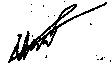 